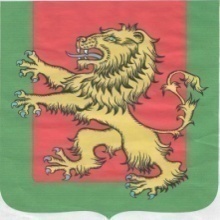 АДМИНИСТРАЦИЯ  РЖЕВСКОГО  РАЙОНА ТВЕРСКОЙ  ОБЛАСТИП О С Т А Н О В Л Е Н И Е 25.12.2014 г                                                                                             №  37 па О внесении изменений в Постановление  Администрации Ржевского района от 23.09.2013 года № 45 па Об утверждении  Муниципальной программы «Экономическое развитие и инновационная экономика муниципального образования «Ржевский район»  Тверской области на 2014 – 2019 годы»         На основании  решения Собрания Депутатов Ржевского района Тверской области от 18.12.2014 года №367 «О бюджете муниципального образования «Ржевский район» на 2015 год и плановый период 2016 и 2017 годов» ПОСТАНОВЛЯЮ:        1. Внести изменения и дополнения в Постановление  Администрации Ржевского района от 23.09.2013 года № 45 па «Об утверждении  Муниципальной программы «Экономическое развитие и инновационная экономика муниципального образования «Ржевский район»  Тверской области на 2014 – 2019 годы», изложив Приложение Муниципальная программа «Экономическое развитие и инновационная экономика муниципального образования «Ржевский район»  Тверской области на 2014 – 2019 годы» в новой редакции (прилагается).          2.  Контроль за исполнением настоящего постановления оставляю за собой.         3. Разместить на официальном сайте администрации муниципального образования «Ржевский район» - www.rzhevregion.com и опубликовать  в газете «Ржевская правда».         4. Настоящее постановление вступает в силу с момента подписания.Глава Ржевского района                                                          В.М.Румянцев Приложение к постановлению Администрации Ржевского района  Тверской областиот   25.12.2014 года  №  37 па Муниципальная программа «Экономическое развитие и инновационная экономика муниципального образования «Ржевский район»  Тверской области на 2014 – 2019 годы»  г. Ржев 2014 ПаспортРаздел I Общая характеристика сферы реализации муниципальной  программыПодраздел IОбщая характеристика сферы реализации  муниципальной  программы и прогноз ее развития1. Важную роль в увеличении экономического потенциала муниципального образования «Ржевский район» играет процесс реализации инвестиционных проектов, предусматривающих комплексное развитие территорий,  создание новых производств и промышленных объектов, объектов сферы торговли и услуг. Привлечение инвестиций является одним из важнейших рычагов воздействия на социально-экономическое развитие района. Организация работы в муниципальным образовании «Ржевский район» по снижению административных барьеров в сфере градостроительства и создания условий для капитального и жилищного строительства позволяет создать на территории муниципального образования благоприятный инвестиционный климат. В настоящее время на территории муниципального образования «Ржевский район» Тверской области реализуются  следующие инвестиционные проекты:          а) Научно-производственное объединение  «Мобильные клиники» (ООО НПО «Мобильные клиники») - высоко технологическое производство мобильных медицинских комплексов по запатентованным голландским технологиям, в сельском поселении «Итомля». Предполагаемое количество рабочих мест – от 50 до 200 человек.              В 2013 году была подана заявка на придание статуса индустриального парка земельному участку, расположенному на территории   муниципального образования «Ржевский район» Тверской области сельское поселение «Итомля», д. Итомля, для  создания и развития индустриальной площадки под размещение новых современных предприятий. Заявленная цель проекта: Создание условий  для устойчивого долговременного социально-экономического развития территории  муниципального образования «Ржевский район»  на основе формирования современных производственных площадок в формате индустриального парка, оснащенного соответствующей транспортной и инженерной инфраструктурой, привлекательных для инвесторов и резидентов, желающих создавать бизнес и развивать конкурентоспособное производство. На территории будущего индустриального парка будут созданы только современные высокотехнологические предприятия завтрашнего дня с высокой производительностью труда и высокими зарплатами и, соответственно, значительными налогами в бюджет. Помимо прямых инвестиций, это новые рабочие места и, соответственно, повышение доходов населения, пополнение регионального и местного бюджетов. Создаваемая инфраструктура будет служить не только предприятиям, но и жителям Ржевского района.              Индустриальному парку «Итомля» придан статус в 2014 году: - Постановление Законодательного Собрания Тверской области № 1189-П-5 от 10.07.2014 года «О целесообразности создания индустриального парка «Итомля»; -  Распоряжение Правительства Тверской области от 12.08.2014 года №380-рп «О придании статуса индустриального парка».         Резидентом индустриального парка, является компания:  ООО НПО «Мобильные клиники».б) филиал ОАО "Агрофирма "Дмитрова гора" (ООО «Ржевский бекон») -  площадки № 1 «репродуктор» на 4 500 голов свинокомплекса на 52 000 голов. Строительство площадки № 2 и № 3 «доращивание», «откорм» на 47 500 голов свинокомплекса на 52 000 голов, в сельском поселении «Успенское», район д. Заречная. При выходе на запланированный уровень производительности в 2013 году на предприятии  организовано 110 рабочих мест, а среднюю заработную плату планируется довести до  24 тысяч рублей. 29 сентября 2012 года состоялось его заполнение поголовьем свиномолодняка. К концу 2013 года комплекс вышел на проектную мощность. Старт работы свинокоплекса согласован с Ветеринарной службой России. Поголовье к концу 2014 года  составляет 52 тысячи свиней.           в)  На базе бывшего совхоза «25 лет комсомола» работает предприятие ООО «Грин-Фьюлз». ООО «Грин Фьюлз» - единственная компания в России, выращивающая рыжик для производства синтетического керосина. Предприятие планирует расширение площади посева рапса (рыжика) до 20 тыс. га. в 2014 году. ООО «Грин Фьюлз» - компания, созданная для реализации инвестиционного проекта по выращиванию в Ржевском районе Тверской области масличной однолетней культуры камелины (рыжика) и дальнейшей переработки в масло для производства биотоплива. Основным направлением вложения непромышленных инвестиций на территории Ржевского района является газификация района, строительство индивидуального жилья, капитальный ремонт многоквартирных жилых домов, учреждений образования и культуры, переселение граждан из аварийного жилищного фонда с учетом необходимости развития малоэтажного жилищного строительства. За 2013 год объем инвестиции в основной капитал по крупным и средним предприятиям  и организациям района составил 211 479 тыс. руб., в том числе: - здания (кроме жилых) и сооружения – 120 057 тыс. руб.; - машины, оборудование, инструмент, инвентарь – 91 422  тыс. руб.Источниками финансирования инвестиций в основной капитал по крупным и средним предприятиям  и организациям стали:- собственные средства - 31 059 тыс. руб.; в том числе     прибыль, остающаяся в распоряжении организации – 9 078 тыс. руб.;    амортизация – 21 981 тыс. руб.; - привлеченные средства  - 180 420 тыс. руб.в том числе    кредиты банков – 120 815 тыс. руб.;   заемные средства других организаций – 59 102 тыс. руб.;- бюджетные средства  - 503 тыс. руб.; в том числе:    - из бюджетов субъектов федерации –503 тыс. руб.        2.   Муниципальное образование «Ржевский район» Тверской области имеет значительный  туристский потенциал и многообразие туристских ресурсов. На территории Ржевского района расположено множество малых исторических деревень и сел,  памятников истории, культуры и археологии.               На территории муниципального образования «Ржевский район» находится 43 братских захоронения, много других памятных мест и мемориалов, напоминающих о великих исторических событиях  в жизни нашей страны.  Данная информация  представляет одну  из страниц героической истории Ржевского района, связанных с событиями двух войн: Отечественной войны 1812 года и Великой Отечественной войны 1941-1945 годов.           В истории Великой Отечественной войны есть одно уникальное событие: 4 августа 1943 года Верховный Главнокомандующий И.В.Сталин выехал из столицы на фронт и остановился в одном из домов деревни Хорошево Ржевского района (деревня Хорошево находится в 0,5 километра от города Ржева, является центром сельского поселения «Хорошево»). Здесь он встретился с военачальниками, командующими фронтами А.И.Еременко и В.Д.Соколовским. Сталин переночевал в доме в Хорошево. 5 августа он получил известие об освобождении городов Орла и Белгорода. Верховный Главнокомандующий распорядился впредь в честь фронтовых успехов Красной армии давать салют.        На здании укреплена памятная доска с надписью: «В этом доме 5 августа 1943 года Верховный Главнокомандующий И.В.Сталин, находясь на Калининском фронте, отдал приказ о первом в истории Великой Отечественной войны салюте в честь советских войск, освободивших город Орел и Белгород».         После войны в доме были открыты библиотека и музей. В конце 50-х годов музей был ликвидирован. Экспозиция, посвященная первому в истории Великой Отечественной войны салюту, была воссоздана в 80-е годы. Сегодня библиотека и музей действуют и находятся в этом доме. 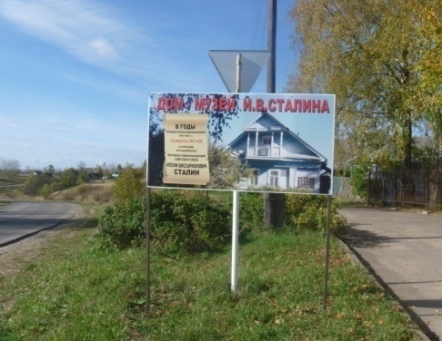 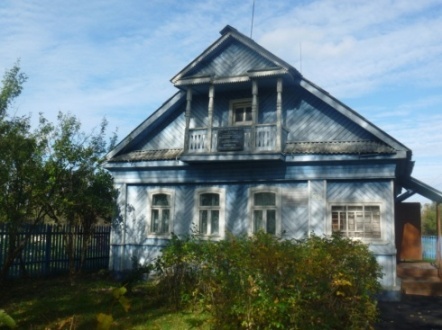            В семи километрах от деревни Хорошево Ржевского района находится деревня Знаменское, где когда-то находилось богатое дворянское имение Осиповых. По мужской линии в этом роду много офицеров, известны и участники компании 1812 года. На средства в семье, по-видимому, немалые, если был выстроен огромный дом, а на ближайшем погосте выстроена редкостная по красоте церковь Бориса и Глеба. На Борисоглебском погосте находилось фамильное погребение Есиповых.          В   августе 2012 года была установлена небольшая часовня и памятная плита с надписью: «Часовня основана в память о разрушенном в 1942 году храме во имя стростотерпцев Бориса и Глеба и на ратный путь благославляющих икон - Нерукотворного Спаса и Феодоровской Божией Матери и в ознаменование подвигов воинов, погибших на этой земле».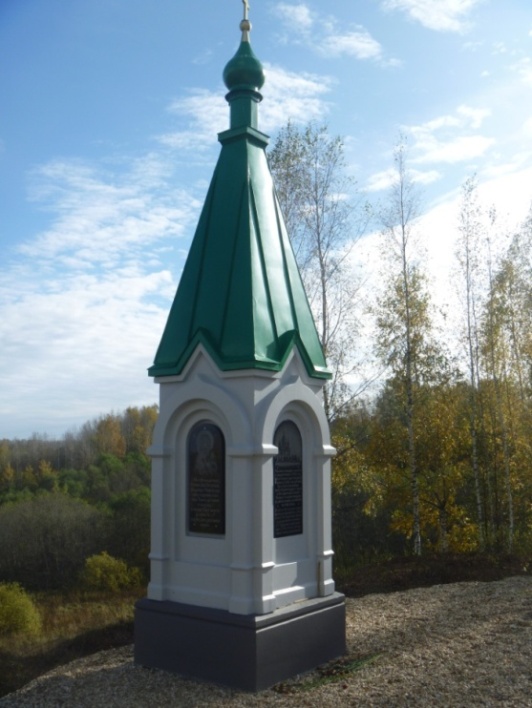 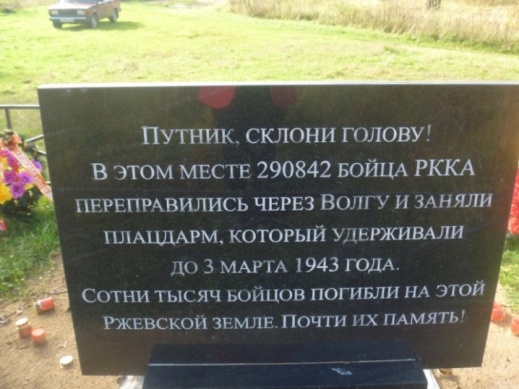 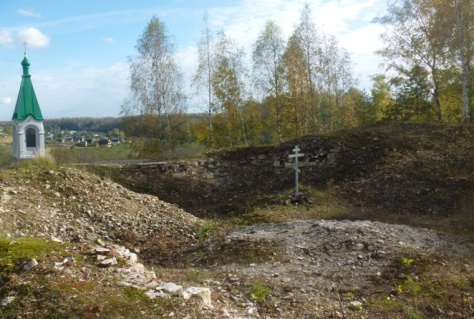           В двадцати километрах от Ржева, все в том же направлении, при впадении реки Сишка в Волгу около деревни Кокошкино в том месте, где во время Великой Отечественной войны проходила битва на Ржевском плацдарме и которую надо считать самой трагической, самой кровопролитной и самой неудачной из всех проведенных битв нашей армией, был сооружен памятник-обелиск, на котором ежегодно собираются люди, чтобы почтить память павших в войне.           Памятник-обелиск  в честь воинов Красной армии, павших в боях за освобождение Ржевского района от немецко-фашистких захватчиков, был открыт 1 августа 1959 года. В 2005 году администрацией Ржевского района проведена реконструкция памятника. Ежегодно, в день освобождения города Ржева и Ржевского района 3 марта, в День Победы 9 мая и в день памяти и скорби 22 июня на обелиске проходят торжественные мероприятия.          На обелиске имеются памятные плиты с надписями: «Воинам Великой Отечественной войны, павшим в боях за Родину, 1941-1945 гг. Светлая память о них будет вечно жить в сердцах благодарных потомков» и «Здесь захоронены солдаты, сержанты и офицеры 154, 181, 183, 230, 246, 250, 330,348, 350, 354, 359, 363, 380, 389 стрелковых дивизий, 130 стрелковой бригады, 35 танковой бригады, командир 183 стрелковой дивизии генерал-майор Комиссаров Константин Васильевич, погибший в период Отечественной войны 1941-1945гг.». Рядом с обелиском установлены плиты с надписями: «Комиссаров Константин Васильевич, 1898-1942гг., генерал-майор, командир 183 стрелковой дивизии», и «Лейтенант Гастелло Виктор Францевич, 1917-1942, погиб в боях за освобождение города Ржева». Брат прославленного летчика В.Ф.Гастелло погиб на подступах к Ржеву, был похоронен у деревни Дыбалово, позднее перезахоронен у обелиска. 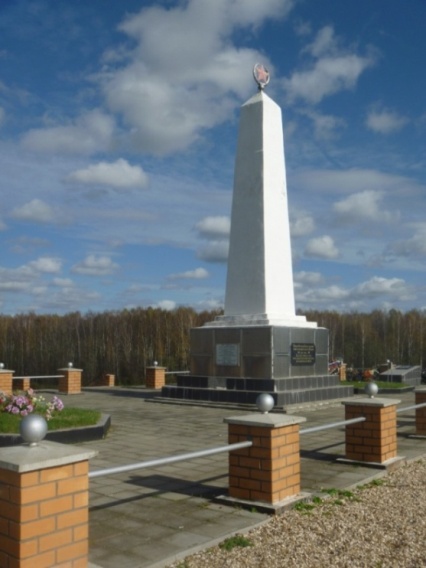          Рядом с памятником-обелиском находится могила героя отечественной войны 1812 года генерала А.Н.Сеславина. В 1912 году в  год 100-летия Отечественной войны 1812 года на могиле героя благодарными потомками был установлен памятник из красного гранита, где высечены годы жизни А.Н.Сеславина и отрывок из стихотворения Василия Жуковского: … Сеславин – где ни пролетит        С крылатыми полками-        Там брошен в прах и меч, и щит,        И устлан путь врагами…          Среди полководцев российской армии, активных участников многих войн и сражений Х1Х века, в которых не раз испытывалось умение воевать, стойкость русского солдата и доблесть нашего оружия, был и уроженец деревни Есемово Ржевского уезда Александр Никитич Сеславин. Сегодня на повороте в деревню Есемово, где находилось родовое поместье Сеславиных, установлен памятный знак с барильефом героя и  словами Ф.Н. Глинки:        Героям древности он благородством равен,        Душой прямой россиянин        О нем вещал бы нам и предок – славянин: «Сеславин!»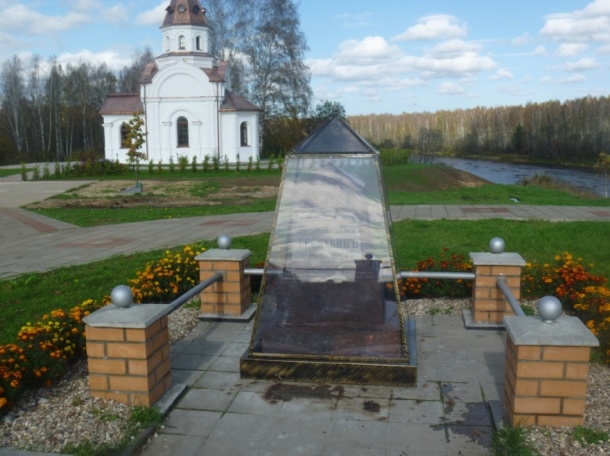 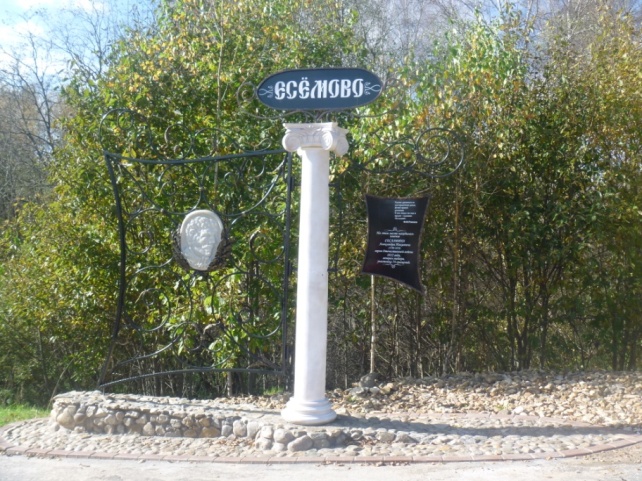             С именем этого человека неразрывно связаны многие важные события военной истории России. Но судьба обошлась с ним довольно сурово. Боевой офицер попал в жесткую многолетнюю опалу официальной царской России еще при жизни.           О военном наследии Сеславина вспомнили накануне суровых испытаний Великой Отечественной войны 1941-1945 годов. В этот период военных сражений, упорной борьбы с очередным вражеским нашествием, которое угрожало самому существованию России, стали изучать богаты опыт партизанской борьбы в тылу противника, накопленный с помощью ратных дел генерала А.Н.Сеславина и его боевых товарищей.          В грозном 1941 году, когда русский народ вновь сражался с врагом на Бородинском поле в битве за Москву, писатель Илья Эренбург говорил, что мужественный образ Александра Сеславина и других верных защитников Отечества продолжает вдохновлять советских воинов и партизан на новые подвиги в период суровых испытаний.         Рядом с могилой А.Н.Сеславина на кургане до Великой Отечественной войны стоял великолепный по красоте храм Николы Чудотворца. Война его не пощадила и тоже сравняла с землей.  В год 200-летия Отечественной войны 1812 года и Бородинского сражения, в преддверии 70-летия освобождения города Ржева и Ржевского района на месте разрушенного храма возведена часовня и установлена памятная доска: «Часовня в честь Святителя Николая Чудотворца Архиепископа Мирликийского построена в 2012 году на месте разрушенного храма, в память о погибших в Отечественной войне 1812 года и Великой Отечественной войне 1941-1945 годов».             Сегодня этот высокий курган представляет собой единый комплекс    и очень символично, что на кургане, недалеко от деревни Есемово – родины А.Н.Сеславина – покоится прах отважного генерала, героя Отечественной войны 1812 года, стоит и обелиск защитникам отечества в годы Великой Отечественной войны 1941-1945 годов, олицетворяя собой героизм сынов двух эпох нашей Родины, и часовня в память обо всех погибших.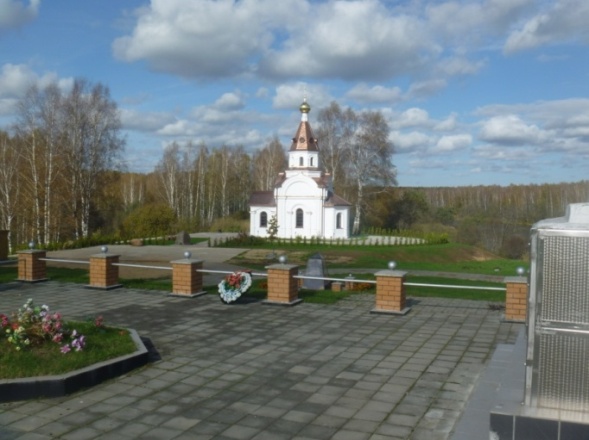             По результатам проведения Регионального Конкурса в 2014 году  на лучший туристический военно-исторический маршрут, сельское поселение "Хорошево" Ржевского района признан Победителем Конкурса по Центральному Федеральному округу с правом получения финансирования реализации проекта военно-исторического маршрута. Маршрут «Дорогой тяжкою, дорогой славною…»,  представленный на Конкурс, получил Грант в размере 200 000 рублей. Организатор конкурса  -   Общероссийская общественно-государственная организация «Российское военно-историческое общество"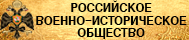          3. Муниципальное образование «Ржевский район»  имеет достаточно развитое промышленное производство.      На территории района работают  промышленные предприятия:  Ржевская птицефабрика филиала № 1 ООО «Дантон-Птицепром», ООО «Верхневолжский кирпичный завод»,  ООО «Ржевский домостроительный комбинат» и ООО «Карбонат», ООО «Мастер-ресурс», ООО НТФ «Взрвытехнология»,  филиал ОАО «Агрофирма «Дмитрова Гора». Отгрузка товаров собственного производства за 2013 год по крупным и  средним организациям составила:- добыча полезных ископаемых  – 87 780 тыс. руб.;- обрабатывающее производство – 2 414 364 тыс. руб.;- производство прочих неметаллических минеральных продуктов –                       906 122 тыс. руб.Произведено промышленной продукции по всем видам экономической деятельности по крупным и средним предприятиям за 2013 год:- материалы строительные нерудные – 93,4 тыс. куб. м, темп роста к 2012 году – 97,8 %;- мясо и субпродукты пищевые домашней птицы – 22 593 тонн, темп роста   к 2012 году – 106,7 %;- мясо парное, остывшее, охлажденное и субпродукты пищевые домашней птицы – 11 732 тонн, темп роста к 2012 году – 96,7 %;- полуфабрикаты  мясные (мясосодержащие) охлажденные – 2 748 тонн, темп роста   к 2012 году – 120,2 %;- полуфабрикаты мясные (мясосодержащие) подмороженные и замороженные – 4 688 тонн, темп роста   к 2012 году –153,6 %;- кирпич керамический неогнеупорный строительный, блоки керамические для полов, плитки керамические несущие или облицовочные и аналогические изделия керамические – 114,7 миллион условных кирпичей, темп роста   к 2012 году – 98,4 %.На предприятиях промышленности занято 2,068 тыс. человек. Потребительский рынок – одна из важнейших сфер деятельности каждого региона, состояние, структура, тенденции и динамика развития которой отражают социально - экономическое положение. Торговая сеть муниципального образования «Ржевский район» включает 69 объектов мелкорозничной торговли различных типов – все они находятся в сельской местности. Обеспеченность торговыми площадями в Ржевском районе на 1000 жителей в   2013 году составила 257 кв. м, но, тем не менее, это ниже минимального норматива для района – 281 кв. м. В настоящее время ситуация на рынке торговли в Ржевском районе стабильная, предприятия и предлагаемый ассортимент продукции удовлетворяют потребности населения.4. На территории Ржевского района осуществляют свою деятельность                250 субъект малого бизнеса. На 1 000 жителей в Ржевском районе приходится 20,5 субъектов малого бизнеса.Основная организационно-правовая форма регистрации малого бизнеса – индивидуальный предприниматель –  на 01.01.2014 года 210 человек  или 84 % от всех субъектов малого бизнеса района.Приоритетными видами деятельности предпринимателей Ржевского района являются оптовая и розничная торговля, ремонт автотранспортных средств, мотоциклов, бытовых изделий и предметов личного пользования (54,7 % всех предпринимателей), услуги транспорта и связи (14,9 %), сельское хозяйство, охота и лесное хозяйство (12,7 %).Уровень заработной платы на предприятиях малого бизнеса составляет около 40 % от заработной платы средних предприятий и организаций. Более половины малых предприятий и индивидуальных предпринимателей осуществляют деятельность в сфере торговли и услуг. Динамика развития малого и среднего бизнеса в Ржевском районеСистема поддержи предпринимательства в первую очередь направлена на создание положительного имиджа предпринимательства, вовлечение молодежи в предпринимательскую среду, проведение обучающих экспресс-курсов, семинаров, круглых столов, создание информационного поля.         5. Администрация Ржевского района принимает активное участие в разработке  Стратегии социально-экономического развития Тверской области на долгосрочную перспективу и разработке Программе Стратегические цели, приоритетные направления и ожидаемые результаты социально-экономического развития муниципального образования «Ржевский район» на период до 2020 года.  6. Важным направлением является разработка прогноза социально-экономического развития муниципального образования «Ржевский район» Тверской области на очередной финансовый год и среднесрочную перспективу и разработка показателей для составления проекта местного   бюджета Ржевского района Тверской области.           7.  Агропромышленный комплекс (далее – АПК) и его базовая отрасль - сельское хозяйство являются одними из основных секторов экономики Ржевского района Тверской области, формирующими агропродовольственный рынок, продовольственную безопасность, трудовой и поселенческий потенциал сельских территорий Ржевского района Тверской области. Сельскохозяйственным производством в 2013 году в районе занимаются 15 сельскохозяйственных предприятий. В качестве наиболее крупных и стабильно развивающихся сельхозорганизаций выделяют: ООО «Дантон-Птицепром», СПК «Приволжское» (д.Бахмутово), СПК «Михалёво» (д.Михалёво), СПКК «Афанасовский» (д.Звягино), Филиал ОАО «Агрофирма «Дмитрова Гора» (д. Заречная). Количество крестьянско-фермерских хозяйств, организованных в муниципальном образовании  - 154.Количество личных подсобных хозяйств (семей)  - 3109.          Сельское хозяйство исторически развивалось как многопрофильное. В агропромышленном комплексе основными направлениями развития являются молочно-мясное скотоводство и растениеводство (выращивание льна и зерновых).Общая численность населения Ржевского района занятого на предприятиях АПК на – 1 212 человек.Наибольший удельный вес в объеме производства валовой продукции занимает ООО «Дантон-Птицепром» (производство мяса птицы). Площадь посевов  в хозяйствах всех категорий в 2012 году составила           25 827 га, или 99 % к уровню 2011 года, в том числе зерновых – 1 472 га, кормовых - 22 648 га. Поголовье скота  на 01.01.2013  в хозяйствах всех категорий составило              3 584 голов, или 89,6 % к уровню 2011 года, в том числе коров – 2 193  голов, поголовье свиней – 899 головы, поголовье птицы -1 519,444 тыс. голов.Производство мяса за 2012 год составило по всем категориям хозяйств       25 579 тонн, или 109 % к уровню 2011 года; из него производства мяса птицы – 24 978 тонн, или 110 % всего произведенного мяса. Валовое производство молока в хозяйствах всех категорий в 2012 году составило 6 809 тонн (83 %) к уровню 2011 года. Реализовано молока –                        5 887 тонн. Надой на 1 фуражную корову составил за 2012 год 3 105 кг, что меньше на 194 кг  уровня 2011 года.Один из приоритетов комплексного развития АПК Ржевского района Тверской области по-прежнему является создание условий для комфортного проживания граждан на селе. Ржевский район  принимает участие в реализации большинства мероприятий федеральной целевой программы «Социальное развитие села до 2013 года», утвержденной Постановлением Правительства Российской Федерации от 03.12.2002 № 858 (улучшение жилищных условий граждан, в том числе молодых семей и молодых специалистов; развитие газификации и водоснабжения в сельской местности).Подраздел IIОсновные проблемы в сфере реализации муниципальной программы и их краткое описание, включая анализ причин их возникновения 8. Основные проблемы, препятствующие развитию инвестиционного потенциала муниципального образования «Ржевский район» Тверской области:отсутствие развитой инженерной инфраструктуры и недостаточный темп обновления существующих объектов инфраструктуры, необходимых для реализации инвестиционных проектов;сроки прохождения процедур выделения земельного участка под строительство, согласования проектно-сметной документации, государственной регистрации имущества, затягивании сроков регистрации прав собственности, постановки на государственный учет, прохождении процедур по землеотводу под строительство,  согласительно-разрешительных процедур;подключение к объектам инженерной инфраструктуры. Имеется монополизм рынка, непрозрачность формирования платы за техническое присоединение,  нарушение сроков либо отказ в присоединении к объектам инженерной инфраструктуры.9. Основные проблемы, препятствующие развитию туристской отрасли и внешних связей Ржевского района Тверской области:недостаточная координация усилий  общественных организаций и бизнеса по вопросам развития туризма;отсутствие единых планов развития туристско-ориентированных территорий; недостаточная информированность российского и международного туристских рынков об имеющихся туристских ресурсах Ржевского района Тверской области.         10. Город Ржев - это один из самых древних городов Тверской области. В пределах района находятся более 296 археологических объектов: селища, городища 1 тысячелетия н.э., стоянки каменного века, курганные группы. В городе сохранились православные соборы дореволюционной постройки: каменная трехпрестольная церковь Рождества Иоанна Предтечи построенная в 1821 году; церковь Иконы Божией Матери Казанская 1855 года постройки церковь Иконы Божией Матери Смоленская, которая появилась в 1861 году при городском кладбище, Оковецкая церковь 19 века, Старообрядческая церковь начала 20 века.  Ржевский район ежегодно посещает около 3000 туристов.  Основными видами туризма  являются культурно-познавательный, деловой, рекреационный. 11. Как показывает анализ развития туристского рынка, Ржевский район  в среднесрочной перспективе может утратить свое положение по количеству туристов, посетивших район.  Данная ситуация обусловлена  ростом конкуренции. Ближайшие конкуренты Ржевского района: Осташковский район, Торжокский район, Старицкий район - значительно активизировали работу по продвижению на российском  туристском рынке,   что повышает их привлекательность и перенаправляет туристские потоки.12. Основные проблемы, препятствующие развитию малого и среднего предпринимательства:а) низкий уровень кадров (недостаточный уровень подготовки организаторов предпринимательской деятельности из-за отсутствия комплексного подхода к подготовке кадров для осуществления предпринимательской деятельности);в) недостаточность финансовых ресурсов (отсутствие необходимого залогового обеспечения и кредитных историй, а также неразвитость финансово-кредитной инфраструктуры в муниципальном образовании «Ржевский район» Тверской области);г) низкий уровень социальной защиты (низкий уровень системы социальных гарантий и социального обеспечения).13. Основные проблемы, препятствующие развитию научно-технической и инновационной деятельности:недостаточный уровень коммерциализации результатов интеллектуальной деятельности (трудности взаимодействия научно-технических и промышленных предприятий, отсутствие мотивации предприятий на повышение эффективности работы за счет использования инноваций; недостаток специалистов в сфере управления инновациями, интеллектуальной собственностью, инновационными рисками; отсутствие заинтересованности авторов в реализации изобретений);сокращение количества организаций, выполняющих научные исследования и разработки (снижение инновационной активности на производственных предприятиях; недостаток денежных средств, высокая стоимость нововведений, низкий уровень господдержки и экономические риски, связанные с инновациями);отсутствие у большинства предприятий единой политики в области охраны интеллектуальной собственности и продвижении своих товаров и технологий на рынок, а также отсутствие специалистов в области патентоведения и защити интеллектуальной собственности.14. Основными проблемами, препятствующими развитию промышленности являются: несистемное предоставление государственной поддержки предприятиям в целях развития регионального промышленного комплекса. Проблема выражается в недостаточной реализации комплексного подхода реализации инвестиционных проектов предприятиями промышленного производства; ограниченность рынков сбыта товарной продукции ржевских производителей. Проблема проявляется в невозможности полностью реализовать производственный потенциал ржевскими предприятиями на рынках других регионов и за рубежом. Первичной причиной такого положения является недостаточный уровень информированности потенциальных потребителей об ассортименте, качестве и цене ржевских товаров; дефицит квалифицированных кадров. Существование проблемы обусловлено географическим положением Ржевского района Тверской области между двух активно развивающихся субъектов Российской Федерации (г. Москва и г. Санкт-Петербург), имеющих крупные по объему рынки труда и предлагающих высокооплачиваемые рабочие места для квалифицированных специалистов.15. Основными проблемами, препятствующими развитию торговли являются:низкая доля продаж товаров на рынках и ярмарках по доступным для населения ценам;недостаточная  территориальная доступность объектов торговли и низкая обеспеченность населения торговыми площадями. Постановлением Правительства Тверской области от 18.10.2011 № 87-пп «Об утверждении нормативов минимальной обеспеченности  населения Тверской области площадью торговых объектов» утверждены нормативы  минимальной обеспеченности населения Тверской области площадью торговых объектов для каждого муниципального образования Тверской области. Фактическая обеспеченность населения площадью торговых объектов на 1000 человек в Ржевском районе Тверской области ниже утвержденных нормативов минимальной обеспеченности населения Ржевского района Тверской области площадью торговых объектов. 16. Несмотря на отдельные положительные достижения, в сельском хозяйстве сохраняется ряд системных проблем, сдерживающих дальнейшее развитие отрасли:а) высокая изношенность производственных фондов из-за недостаточного уровня доходности сельскохозяйственных товаропроизводителей для осуществления модернизации и перехода к инновационному развитию; б) низкие инвестиционные возможности в аграрном секторе;в) проблемы сбыта сельскохозяйственной продукции;г) ограниченный доступ сельскохозяйственных товаропроизводителей к рынку в условиях несовершенства его инфраструктуры, возрастающей монополизации торговых сетей, слабого развития кооперации в сфере производства и реализации сельскохозяйственной продукции;д) утрата почвенного плодородия, выведение из сельскохозяйственного оборота значительных пахотных площадей, сокращение внесения органических и минеральных удобрений;е) медленные темпы социального развития сельских территорий, определяющие ухудшение социально-демографической ситуации, отток трудоспособного населения, особенно молодежи;ж) сокращение занятости сельских жителей при слабом развитии альтернативных видов деятельности и низкий уровень оплаты труда  работников, занятых в сельскохозяйственном производстве.Подраздел IIIОсновные направления решения проблем с указанием их связи с общенациональными и региональными приоритетами долгосрочного социально-экономического развития, поручениями и ежегодными посланиями Президента Российской Федерации, поручениями и ежегодными посланиями Губернатора Тверской области Законодательному Собранию Тверской области16. Основными направлениями решения проблем в сфере экономического развития являются следующие:разработка  стратегии и программы социально-экономического развития муниципального образования «Ржевский район» Тверской области на долгосрочную перспективу;обеспечение реализации на территории муниципального образования «Ржевский район» Тверской области Федерального закона от 28.12.2009 № 381-ФЗ «Об основах государственного регулирования торговой деятельности в Российской Федерации»;реализация мероприятий по повышению территориальной доступности объектов торговли, содействию в обеспечении населения товарами по доступным ценам через организацию деятельности  розничных рынков и ярмарок на территории муниципального образования «Ржевский район» Тверской области, развитие сети автолавок;создание условий для модернизации действующих производств и стимулирования создания новых рабочих мест;создание условий для преодоления административных барьеров, связанных с развитием малого и среднего предпринимательства;разработка прогноза социально-экономического развития муниципального образования «Ржевский район» Тверской области на среднесрочную перспективу;с учетом текущего состояния агропромышленного комплекса муниципального образования «Ржевский район»Тверской области, учитывая его потенциальных возможностей и перспектив развития, необходимо выделить ряд основных направлений развития:             - развитие молочно-мясного животноводства, включая производство молока и мяса и продуктов их переработки;             - развитие овощеводства, выращивание овощей, включая организацию их хранения и дистрибуции;             - развитие сельскохозяйственной кооперации;             - стимулирование развития малых форм хозяйствования.Подраздел IVПриоритеты политики  в сфере реализации муниципальной программы17. Основные приоритеты политики в сфере экономического развития являются следующие:формирование благоприятной среды, способствующей  привлечению и повышению эффективности использования инвестиционных ресурсов в развитие экономики, технологического обновления производства и развития инновационных предприятий;участие в разработке стратегического плана развития туризма в Тверской области, включая определение зон приоритетного развития туризма, определение видов туризма, приоритетных для муниципального образования «Ржевский район» и региона в целом;снижение административных барьеров при развитии малого и среднего предпринимательства через обеспечение работы Областной межведомственной комиссии по устранению административных барьеров при развитии  малого и среднего предпринимательства и Координационного совета по развитию малого и среднего предпринимательства при Администрации Ржевского района Тверской области; проведение мероприятий по информированности населения  о поддержке малого и среднего предпринимательства;способствовать созданию условий для развития эффективной инфраструктуры  поддержки инновационной  деятельности;содействие насыщению рынка региона товарами потребительскими товарами, включая товары местного производства.Раздел II Цели муниципальной программы         18. Муниципальная программа «Экономическое развитие и инновационная экономика муниципального образования «Ржевский район»  Тверской области на 2014 – 2019 годы»  направлена на достижение целей:         18.1 Цель 1 «Создание  условий для обеспечения сбалансированного экономического роста»;           18.2 Цель 2 «Повышение конкурентоспособности продукции агропромышленного комплекса Ржевского района Тверской области на внутреннем  рынке»;          18.3 Цель 3 «Устойчивое развитие сельских территорий муниципального образования «Ржевский район» Тверской области».19. Показателями, характеризующими достижение цели 1 «Создание условий для обеспечения сбалансированного экономического роста», являются:а) доля населения с денежными доходами ниже региональной величины прожиточного минимума в общей численности населения Ржевского района;б) темп роста реальной среднемесячной начисленной заработной платы работников;в) величина прожиточного минимума;г) доля среднесписочной численности работников (без внешних совместителей) субъектов малого и среднего предпринимательства в среднесписочной численности работников (без внешних совместителей) всех предприятий и организаций;д) количество вновь зарегистрированных субъектов малого и среднего предпринимательства на 1 тысячу существующих субъектов малого и среднего предпринимательства;е) количество вновь зарегистрированных субъектов малого и среднего предпринимательства;ж) доля занятых в малом и среднем предпринимательстве от числа работающих в экономике Ржевского района Тверской области;з) количество малых предприятий в расчете на 1 тысячу человек населения Ржевского района Тверской области.19.1  Показатели, характеризующие достижение цели 2 «Повышение конкурентоспособности продукции агропромышленного комплекса Ржевского района Тверской области на внутреннем  рынке»:а) индекс производства продукции сельского хозяйства в хозяйствах всех категорий (в сопоставимых ценах);б) индекс физического объема инвестиций в основной капитал сельского хозяйства.19.2 Показатели, характеризующие достижение цели 3 «Устойчивое развитие сельских территорий»:а) среднемесячная номинальная заработная плата в сельском хозяйстве (по сельскохозяйственным организациям, не относящимся к субъектам малого предпринимательства);б) уровень занятости сельского населения трудоспособного возраста.20. Значения показателей целей муниципальной программы по годам ее реализации  приведены в приложении 1 к настоящей муниципальной программе.21. Описание характеристик показателей целей муниципальной программы приведены в приложении 2 к настоящей муниципальной программе.Раздел IIIПодпрограммы22. Реализация муниципальной программы связана с выполнением следующих подпрограмм:а) подпрограмма 1 «Обеспечение развития инвестиционного потенциала муниципального образования «Ржевский район» Тверской области»;б) подпрограмма 2 «Развитие туристской отрасли и внешних связей муниципального образования «Ржевский район» Тверской области»;в) подпрограмма 3 «Поддержка малого и среднего предпринимательства в муниципальном образовании «Ржевский район»  области»; г) подпрограмма 4 «Поддержка и развитие инновационной деятельности в  муниципальном образовании «Ржевский район» Тверской области»;д) подпрограмма 5 «Поддержка развития  промышленности и торговли в  муниципальном образовании «Ржевский район» Тверской области»;е) подпрограмма 6  «Мониторинг социально-экономического развития  и совершенствование системы программно-целевого планирования и  прогнозирования социально-экономического развития муниципального образования «Ржевский район» Тверской области»;          ж) подпрограмма 7 «Сельское хозяйство муниципального образования «Ржевский район» Тверской области;         з) подпрограмма 8  «Устойчивое развитие сельских территорий муниципального образования «Ржевский район» Тверской области».Подраздел IПодпрограмма 1 «Обеспечение развития инвестиционного потенциала муниципального образования «Ржевский район» Тверской области»Глава 1. Задачи подпрограммы23. Реализация подпрограммы 1 «Обеспечение развития инвестиционного потенциала муниципального образования «Ржевский район» Тверской области»  связана с решением следующих задач:а) задача 1 «Оказание содействия инвесторам в реализации инвестиционных проектов на территории муниципального образования «Ржевский район» Тверской области»;б) задача  2 «Формирование и поддержание позитивного имиджа муниципального образования «Ржевский район» Тверской области как района благоприятного для инвестиционной и предпринимательской деятельности»;в) задача 3 «Создание условий для реализации инвестиционных проектов».24. Решение задачи 1 «Оказание содействия инвесторам в реализации инвестиционных проектов на территории муниципального образования «Ржевский район» Тверской области» оценивается с помощью следующих показателей:а) инвестиции в основной капитал муниципального образования «Ржевский район» Тверской области;б) индекс физического объема инвестиций в основной капитал муниципального образования «Ржевский район» Тверской области;в) объем инвестиций в основной капитал муниципального образования «Ржевский район» Тверской области (за исключением бюджетных средств) в расчете на одного человека;г) количество инвестиционных проектов, реализованных в отчетном  году на территории муниципального образования «Ржевский район» Тверской области;д) объем вложенных инвестиций в рамках реализации крупных и значимых инвестиционных проектов в отчетном году;е) количество новых рабочих мест по инвестиционным проектам, реализованным в отчетный период на территории муниципального образования «Ржевский район» Тверской области.25. Решение задачи 2 «Формирование и поддержание позитивного имиджа муниципального образования «Ржевский район» Тверской области как района благоприятного для инвестиционной и предпринимательской деятельности» оценивается с помощью показателя - доля положительных отзывов об инвестиционной ситуации в муниципальном образовании «Ржевский район» Тверской области.26. Решение задачи 3 «Создание условий для реализации инвестиционных проектов» оценивается с помощью показателя - количество действующих промышленных площадок и индустриальных парков на территории муниципального образования «Ржевский район» Тверской области. 27. Значения показателей задач подпрограммы 1 по годам реализации муниципальной программы приведены в приложении 1 к настоящей муниципальной программе.28. Описание характеристик показателей задач подпрограммы 1 приведены в приложении 2 к настоящей муниципальной программе.Глава 2. Мероприятия подпрограммы 29. Решение задачи 1 «Оказание содействия инвесторам в реализации инвестиционных проектов на территории муниципального образования «Ржевский район» Тверской области» осуществляется посредством выполнения следующих административных мероприятий и мероприятий подпрограммы 1:а) административное мероприятие «Организация взаимодействия с потенциальными инвесторами с целью презентации инвестиционных возможностей муниципального образования «Ржевский район» Тверской области и формирования персональных предложений по размещению предприятий на территории района»;б) административное мероприятие  «Подписание протоколов о намерениях и соглашений о сотрудничестве в рамках реализации инвестиционных проектов на территории муниципального образования «Ржевский район» Тверской области»;в) административное мероприятие  «Оказание содействия инвесторам  в ходе реализации инвестиционных проектов на территории муниципального образования «Ржевский район» Тверской области»;г) административное мероприятие «Мониторинг реализации инвестиционных проектов на территории муниципального образования «Ржевский район» Тверской области».30. Решение задачи 2 «Формирование и поддержание позитивного имиджа муниципального образования «Ржевский район» Тверской области как района благоприятного для инвестиционной и предпринимательской деятельности» осуществляется посредством выполнения следующих административных мероприятий подпрограммы 1:           а) административное мероприятие «Публикации информации об инвестиционной ситуации в муниципальном образовании «Ржевский район» Тверской области на официальном сайте администрации муниципального образования «Ржевский район» - www.rzhevregion.com.31. Решение задачи 3 «Создание условий для реализации инвестиционных проектов» осуществляется посредством выполнения следующих мероприятий подпрограммы 1: а) административное мероприятие «Мониторинг перспективных производственных комплексов и земельных участков, пригодных для создания промышленных площадок и индустриальных парков,  размещения новых производств, предприятий сферы обслуживания и торговли»;б) административное мероприятие «Формирование промышленных площадок и создание индустриальных парков на территории муниципального образования «Ржевский район» Тверской области»;в) административное мероприятие «Разработка инвестиционных паспортов муниципального образования «Ржевский район» Тверской области»;г) мероприятие «Рекультивация нарушенных земель бывшего карьера, в состояние, пригодное для их дальнейшего использования».32. Выполнение каждого административного мероприятия и мероприятия подпрограммы 1 оценивается с помощью показателей, перечень которых и их значения по годам реализации муниципальной  программы приведены в приложении 1 к настоящей муниципальной программе.Глава 3. Объем финансовых ресурсов, необходимый для реализации подпрограммы 33. Общий объем бюджета муниципального образования «Ржевский район» выделенный на реализацию подпрограммы 1, составляет 200,0 тыс. рублей.  34. Объем бюджета муниципального образования «Ржевский район», выделенный на реализацию подпрограммы 1, по годам реализации муниципальной  программы в разрезе задач, приведен в таблице 1.Таблица 1Подраздел IIПодпрограмма 2 «Развитие туристской отрасли и внешних связей муниципального образования «Ржевский район» Тверской области» Глава 1. Задачи подпрограммы          35. Реализация подпрограммы 2 «Развитие туристской отрасли и внешних связей муниципального образования «Ржевский район» Тверской области» связано с решением следующих задач:а) задача 1 «Развитие  межмуниципального и межрегионального сотрудничества в муниципальном образовании «Ржевский район» Тверской области»;б) задача 2 «Развитие туристской инфраструктуры муниципального образования «Ржевский район» Тверской области».36. Решение задачи 1 «Развитие  межмуниципального и межрегионального сотрудничества в муниципальном образовании «Ржевский район» Тверской области» оценивается с помощью показателя:а) количество установленных межмуниципальных и межрегиональных контактов.37. Решение задачи 2 «Развитие туристской инфраструктуры муниципального образования «Ржевский район» Тверской области» оценивается с помощью следующих показателей:а) количество туристов, въехавших на территорию муниципального образования «Ржевский район» Тверской области.38. Значения показателей задач подпрограммы 2 по годам реализации муниципальной программы приведены в приложении 1 к настоящей муниципальной программе.39. Описание характеристик показателей задач подпрограммы 2 приведены в приложении 2 к настоящей муниципальной программе.Глава 2. Мероприятия подпрограммы 40. Решение задачи 1 «Развитие межмуниципального и межрегионального сотрудничества в муниципальном образовании «Ржевский район» Тверской области осуществляется посредством выполнения следующих административных мероприятий и мероприятий подпрограммы 2: а) мероприятие «Выставочно-конгрессные межмуниципальные и  межрегиональные мероприятия»;б) административное мероприятие «Организация и проведение презентаций муниципального образования «Ржевский район» Тверской области»;в) мероприятие «Организация визитов российских и иностранных делегаций по сотрудничеству в сфере экономики».41. Решение задачи 2 «Развитие туристской инфраструктуры муниципального образования «Ржевский район» Тверской области» осуществляется посредством выполнения следующих административных мероприятий и мероприятий подпрограммы 2: а) административное мероприятие «Создание условий для развития туристской инфраструктуры муниципального образования «Ржевский районе» Тверской области»;б) мероприятие «Мониторинг развития туристской отрасли в муниципальном образовании «Ржевский район» Тверской области»;в) административное мероприятие «Проведение мероприятий, направленных на привлечение туристского потока в муниципальное образование «Ржевский район» Тверскую область»;г) административное мероприятие «Информирование российских граждан о туристских возможностях Ржевского района Тверской области»;42. Выполнение каждого административного мероприятия и мероприятия подпрограммы 2 оценивается с помощью показателей, перечень которых и их значения по годам реализации муниципальной  программы приведены в приложении 1 к настоящей муниципальной программе.Глава 3. Объем финансовых ресурсов, необходимый для реализации подпрограммы 43. Общий объем бюджетных ассигнований, выделенный на реализацию подпрограммы 2, составляет 300,0 тыс. рублей.  44. Объем бюджетных ассигнований, выделенный на реализацию подпрограммы 2, по годам реализации муниципальной программы в разрезе задач, приведен в таблице 2. Таблица 2Подраздел IIIПодпрограмма 3 «Поддержка малого и среднего предпринимательства в муниципальном образовании «Ржевский район» Тверской области» Глава 1. Задачи подпрограммы           45. Реализация подпрограммы 3 «Поддержка малого и среднего предпринимательства в муниципальном образовании «Ржевский район» Тверской области»   связано с решением следующих задач:а) задача 1 «Финансово-кредитная поддержка предпринимателей»;б) задача 2 «Развитие инфраструктуры субъектов малого и среднего предпринимательства в муниципальном образовании «Ржевский район» Тверской области»;в) задача 3 «Развитие информационно-консультационной и образовательной поддержки субъектов малого и среднего предпринимательства»;г) задача 4 «Развитие форм и методов взаимодействия Администрации Ржевского района и  бизнес-сообщества»;д) задача 5 «Создание положительного имиджа предпринимателей»;е) задача 6 «Развитие молодежного предпринимательства».46. Решение задачи 1 «Финансово-кредитная поддержка предпринимателей» оценивается с помощью следующих показателей:а) число субъектов малого и среднего предпринимательства, получивших финансово-кредитную поддержку;б) количество созданных рабочих мест субъектами малого и среднего предпринимательства;в) доля субъектов малого и среднего предпринимательства, получивших финансово-кредитную поддержку, от общего числа зарегистрированных субъектов малого и среднего предпринимательства.47. Решение задачи 2 «Развитие инфраструктуры субъектов малого и среднего предпринимательства в  муниципальном образовании «Ржевский район» Тверской области» оценивается с помощью следующих показателей:а) количество субъектов малого и среднего предпринимательства, получивших финансовую поддержку;б) доля субъектов малого и среднего предпринимательства, получивших финансовую поддержку от общего числа зарегистрированных субъектов малого и среднего предпринимательства.48. Решение задачи 3 «Развитие информационно-консультационной и образовательной поддержки субъектов малого и среднего предпринимательства» оценивается с помощью следующих показателей:а) количество субъектов малого и среднего предпринимательства прошедших экспресс-подготовку кадров для предпринимательской деятельности;б) количество субъектов малого и среднего предпринимательства, получивших поддержку.49. Решение задачи 4 «Развитие форм и методов взаимодействия Администрации Ржевского района  и бизнес-сообщества» оценивается с помощью следующих показателей:а) доля субъектов малого и среднего предпринимательства, принявших участие в мероприятиях от общего числа зарегистрированных в муниципальном образовании «Ржевский район» Тверской области субъектов предпринимательства;б) число представителей субъектов малого и среднего предпринимательства, принявших участие в мероприятиях по поддержке малого и среднего предпринимательства в муниципальном образовании «Ржевский район» Тверской области.50. Решение задачи 5 «Создание положительного имиджа предпринимателей» оценивается с помощью показателя - количество информационных материалов, размещенных в средствах массовой информации.51. Решение задачи 6 «Развитие молодежного предпринимательства» оценивается с помощью  показателя - количество субъектов малого и среднего предпринимательства, которым оказана финансовая поддержка.52. Значения показателей задач подпрограммы 3 по годам реализации муниципальной программы приведены в приложении 1 к настоящей муниципальной программе.53. Описание характеристик показателей задач подпрограммы 3 приведены в приложении 2 к настоящей муниципальной программе.Глава 2. Мероприятия подпрограммы 54. Решение задачи 1 «Финансово-кредитная поддержка предпринимателей» осуществляется посредством выполнения следующих административных мероприятий и мероприятий подпрограммы 3:а) административное мероприятие «Исполнение обязательств Фондом содействия кредитованию малого и среднего предпринимательства Тверской области по поручительствам, выданным субъектам малого и среднего предпринимательства Тверской области в целях обеспечения выполнения их обязательств по кредитным договорам, договорам займа, договорам лизинга»;б) административное мероприятие  «Исполнение обязательств Фондом содействия кредитованию малого и среднего предпринимательства Тверской области по предоставлению возвратных краткосрочных заемных средств субъектам малого и среднего предпринимательства»;в) административное мероприятие «Предоставление субъектам малого и среднего предпринимательства субсидий из областного бюджета Тверской области в целях компенсации части затрат, связанных с технологическим присоединением энергопринимающих устройств к электрическим сетям и (или) внутренних санитарно-технических систем и оборудования к инженерным сетям водоснабжения и водоотведения»;г) мероприятие  «Предоставление возвратных краткосрочных заемных средств субъектам малого и среднего предпринимательства  (индивидуальным предпринимателям в возрасте до 30 лет)». 55. Выполнение мероприятия указанного в подпункте «в» пункта 57, осуществляется в соответствии с постановлением Администрации Тверской области от 17.03.2009 № 98-па «О Порядке предоставления субъектам малого и среднего предпринимательства субсидий из областного бюджета Тверской области в целях компенсации части затрат, связанных с технологическим присоединением энергопринимающих устройств к электрическим сетям и (или) внутренних санитарно-технических систем и оборудования к инженерным сетям водоснабжения и водоотведения».56. Решение задачи 2 «Развитие инфраструктуры субъектов малого и среднего предпринимательства в Тверской области» осуществляется посредством выполнения следующих административных мероприятий и мероприятий подпрограммы 3: а) мероприятие «Организация  деловых информационных центров».57. Решение задачи 3 «Развитие информационно-консультационной и образовательной поддержки субъектов малого и среднего предпринимательства» осуществляется посредством выполнения следующих административных мероприятий подпрограммы 3: а) административное мероприятие «Создание и сопровождение Интернет-страницы официального сайта администрации Ржевского района «Малое и среднее предпринимательство Ржевского района»;б) административное мероприятие «Обеспечение деятельности горячей линии по приему обращений субъектов малого и среднего предпринимательства»;в) мероприятие «Проведение семинаров по актуальным вопросам малого и среднего предпринимательства». 58. Решение задачи 4 «Развитие форм и методов взаимодействия Администрации Ржевского района и бизнес-сообщества» осуществляется посредством выполнения следующих административных мероприятий подпрограммы 3: а) административное мероприятие «Проведение совещаний, конкурсов, круглых столов, конференций и других мероприятий по актуальным проблемам предпринимательства»;б) административное мероприятие «Проведение исследовательских работ, социологических опросов в сфере разработки и совершенствования системы поддержки малого и среднего предпринимательства в муниципальном образовании «Ржевский район» Тверской области».59. Решение задачи 5 «Создание положительного имиджа предпринимателей» осуществляется посредством выполнения следующих административных мероприятий и мероприятий подпрограммы 3: а) мероприятие  «Организация участия делегации Ржевского района Тверской области в выставочно-ярмарочных и других мероприятиях, проводимых на межрегиональном уровне».60. Решение задачи 6 «Развитие молодежного предпринимательства» осуществляется посредством выполнения следующих мероприятий подпрограммы 3: а) мероприятие «Организация мероприятий для популяризации предпринимательской деятельности среди молодежи, формирования предпринимательской среды»;б) мероприятие «Организация мероприятий для  массового вовлечения молодых людей в предпринимательскую деятельность».61. Выполнение мероприятий, указанных в настоящее главе, осуществляется в соответствии с правовыми актами администратора муниципальной программы.62. Выполнение каждого административного мероприятия и мероприятия подпрограммы 3 оценивается с помощью показателей, перечень которых и их значения по годам реализации муниципальной программы приведены в приложении 1 к настоящей муниципальной программе.Глава 3. Объем финансовых ресурсов, необходимый для реализации подпрограммы 63. Общий объем бюджетных ассигнований, выделенный на реализацию подпрограммы 3, составляет 600,0 тыс. рублей.  64. Объем бюджетных ассигнований, выделенный на реализацию подпрограммы 3, по годам реализации муниципальной программы в разрезе задач, приведен в таблице 3.Таблица 3Подраздел IVПодпрограмма 4 «Поддержка и развитие инновационной деятельности в муниципальном образовании «Ржевский район» Тверской области» Глава 1. Задачи подпрограммы 65. Реализация подпрограммы 4 «Поддержка и развитие инновационной деятельности в Тверской области» связано с решением следующих задач:а) задача 1 «Создание условий для развития малого инновационного предпринимательства в муниципальном образовании «Ржевский район» Тверской области».66. Решение задачи 1 «Создание условий для развития малого инновационного предпринимательства в муниципальном образовании «Ржевский район» Тверской области» оценивается с помощью следующих показателей:а) удельный вес организаций, занимающихся инновационной деятельностью в общем числе обследованных организаций;б) удельный вес инновационных товаров, работ, услуг в общем объеме отгруженных товаров, работ, услуг.67. Значения показателей задач подпрограммы 4 по годам реализации муниципальной программы приведены в приложении 1 к настоящей муниципальной программе.68. Описание характеристик показателей задач подпрограммы 4 приведены в приложении 2 к настоящей муниципальной программе.Глава 2. Мероприятия подпрограммы 69. Решение задачи 1 «Создание условий для развития малого инновационного предпринимательства в муниципальном образовании «Ржевский район» Тверской области»  осуществляется посредством выполнения следующих административных мероприятий подпрограммы 4: а) административное мероприятие «Поддержка начинающих малых инновационных компаний - гранты инновационным компаниям»;б) административное мероприятие «Поддержка действующих инновационных компаний - субсидии юридическим лицам - субъектам малого и среднего предпринимательства – в целях возмещения затрат или недополученных доходов, связанных с производством (реализацией) товаров, выполнением работ, оказанием услуг)»;в) административное мероприятие «Реализация специальных образовательных программ для малых инновационных предприятий»;г) административное мероприятие «Поддержка экспортно- ориентированных субъектов малого и среднего предпринимательства»;д) административное мероприятие «Содействие повышению энергоэффективности производства субъектов малого и среднего предпринимательства».70. Выполнение каждого административного мероприятия и мероприятия подпрограммы 4 оценивается с помощью показателей, перечень которых и их значения по годам реализации муниципальной  программы приведены в приложении 1 к настоящей муниципальной программе.Глава 3. Объем финансовых ресурсов, необходимый для реализации подпрограммы 71. Объем бюджетных ассигнований, выделенный на реализацию подпрограммы 4, по годам реализации  муниципальной  программы в разрезе задач, приведен в таблице 4.Таблица 4Подраздел VПодпрограмма 5 «Поддержка развития промышленности и торговли в муниципальном образовании «Ржевский район» Тверской области» Глава 1. Задачи подпрограммы            72. Реализация подпрограммы 5 «Поддержка развития промышленности и торговли в муниципальном образовании «Ржевский район» Тверской области»  связано с решением следующих задач:а) задача 1 «Содействие промышленным предприятиям муниципального образования «Ржевский район» Тверской области»;б) задача 2 «Повышение территориальной доступности объектов торговли»;в) задача 3 «Содействие в обеспечении населения товарами по доступным ценам через организацию деятельности  розничных рынков и ярмарок на территории муниципального образования «Ржевский район» Тверской области»;г) задача 4 «Реализация Федерального закона от 28.12.2009 № 381-ФЗ «Об основах государственного регулирования торговой деятельности в Российской Федерации».73. Решение задачи 1 «Содействие промышленным предприятиям муниципального образования «Ржевский район» Тверской области» оценивается с помощью следующих показателей:а) индекс промышленного производства;б) объем отгруженных товаров.74. Решение задачи 2 «Повышение территориальной доступности объектов торговли» оценивается с помощью следующих показателей:а) оборот розничной торговли; б) обеспеченность населения торговыми площадями на 1000 человек.75. Решение задачи 3 «Содействие в обеспечении населения товарами по доступным ценам через организацию деятельности  розничных рынков и ярмарок на территории муниципального образования «Ржевский район» Тверской области» оценивается с помощью следующих показателей:а) доля продажи товаров на рынках в общем объеме товарооборота.76. Решение задачи 4 «Реализация Федерального закона от 28.12.2009 № 381-ФЗ «Об основах государственного регулирования торговой деятельности в Российской Федерации» оценивается с помощью показателя - количество отчетных материалов о реализации Федерального закона от 28.12.2009 № 381-ФЗ «Об основах государственного регулирования торговой деятельности в Российской Федерации», представленных в Министерство промышленности и торговли Российской Федерации.77. Значения показателей задач подпрограммы 5 по годам реализации муниципальной программы приведены в приложении 1 к настоящей муниципальной программе.78. Описание характеристик показателей задач подпрограммы 5 приведены в приложении 2 к настоящей муниципальной программе.Глава 2. Мероприятия подпрограммы 79. Решение задачи 1 «Содействие промышленным предприятиям муниципального образования «Ржевский район» Тверской области» осуществляется посредством выполнения следующих административных мероприятий и мероприятий подпрограммы 5:а) административное мероприятие  «Поддержка модернизации и внедрения новых технологий посредством организации участия предприятий  в выставочно-ярмарочной деятельности»;80. Решение задачи 2 «Повышение территориальной доступности объектов торговли» осуществляется посредством выполнения следующих административных мероприятий подпрограммы 5:а) административное мероприятие «Мониторинг наличия  торговых магазинов «шаговой доступности», объектов придорожного сервиса, фирменных торговых объектов местных товаропроизводителей»;б) административное мероприятие  «Создание и ведение перечня земельных участков и торговых площадей, которые могут быть предоставлены хозяйствующим субъектам для строительства/открытия торговых объектов»;в) административное мероприятие  «Разработка и корректировка  схемы размещения нестационарных торговых объектов муниципального образования "Ржевский район" Тверской области».81. Решение задачи 3 «Содействие в обеспечении населения товарами по доступным ценам через организацию деятельности  розничных рынков и ярмарок на территории муниципального образования «Ржевский район» Тверской области» осуществляется посредством выполнения следующих административных мероприятий подпрограммы 5:а) административное мероприятие   «Проведение ярмарок на территории муниципального образования «Ржевский район» Тверской области».82. Решение задачи 4 «Реализация Федерального закона от 28.12.2009 № 381-ФЗ «Об основах государственного регулирования торговой деятельности в Российской Федерации» осуществляется посредством выполнения следующих административных мероприятий подпрограммы 5:а) административное мероприятие «Мониторинг розничных цен на основные виды социально значимых продовольственных товаров в  муниципальном образовании «Ржевский район» Тверской области».83. Выполнение каждого административного мероприятия и мероприятия подпрограммы 5 оценивается с помощью показателей, перечень которых и их значения по годам реализации муниципальной программы приведены в приложении 1 к настоящей муниципальной программе.Глава 3. Объем финансовых ресурсов, необходимый для реализации подпрограммы 84. Объем бюджетных ассигнований, выделенный на реализацию подпрограммы 5, по годам реализации муниципальной программы в разрезе задач, приведен в таблице 5.Таблица 5Подраздел VIПодпрограмма 6 «Мониторинг социально-экономического развития и совершенствование системы программно-целевого планирования и  прогнозирования социально-экономического развития муниципального образования «Ржевский район» Тверской области»Глава 1. Задачи подпрограммы         85. Реализация подпрограммы 6 «Мониторинг социально-экономического развития и совершенствование системы программно-целевого планирования и  прогнозирования социально-экономического развития муниципального образования «Ржевский район» Тверской области»  связано с решением следующих задач:а) задача 1 «Мониторинг социально-экономического развития муниципального образования «Ржевский район» Тверской области;б) задача 2 «Разработка и корректировка документов текущего и стратегического  прогнозирования социально-экономического развития муниципального образования «Ржевский район» Тверской области»;в) задача 3 «Подготовка показателей для расчета доходной базы бюджета муниципального образования «Ржевский район» Тверской области». г) задача 4 «Содействие внедрению программно-целевого планирования в деятельность органов местного самоуправления администрации Ржевского района Тверской области».86. Решение задачи 1 «Мониторинг социально-экономического развития и совершенствование системы программно-целевого планирования и  прогнозирования социально-экономического развития муниципального образования «Ржевский район» Тверской области»  оценивается с помощью следующих показателей:а) своевременная подготовка  мониторинга;б) количество мониторингов направленных в Министерство экономического развития Тверской области.87. Решение задачи 2 «Разработка и корректировка документов текущего и стратегического прогнозирования социально-экономического развития муниципального образования «Ржевский район» Тверской области» оценивается с помощью следующих показателей:а) своевременность разработки среднесрочного прогноза социально-экономического развития муниципального образования «Ржевский район» Тверской области;б) своевременность разработки  долгосрочного прогноза социально-экономического развития муниципального образования «Ржевский район» Тверской области;в) своевременность корректировки документов текущего   прогнозирования социально-экономического развития муниципального образования «Ржевский район» Тверской области;г) своевременность корректировки документов стратегического  прогнозирования социально-экономического развития муниципального образования «Ржевский район» Тверской области.88. Решение задачи 3 «Подготовка показателей для расчета доходной базы бюджета муниципального образования «Ржевский район» Тверской области» оценивается с помощью следующих показателей:а) своевременность подготовки показателей для расчета доходной базы бюджета муниципального образования «Ржевский район» Тверской области.89. Решение задачи 4 «Содействие внедрению программно-целевого планирования в деятельность  органов местного самоуправления администрации Ржевского района Тверской области» оценивается с помощью следующих показателей:а) наличие согласованных муниципальных программ муниципального образования «Ржевский район» Тверской области;б) наличие рейтинга эффективности реализации муниципальных программ  муниципального образования «Ржевский район» Тверской области в отчетном финансовом году;в) наличие подготовленных нормативных правовых актов муниципального образования «Ржевский район» Тверской области.90. Значения показателей задач подпрограммы 6 по годам реализации муниципальной программы приведены в приложении 1 к настоящей муниципальной программе.91. Описание характеристик показателей задач подпрограммы 6 приведены в приложении 2 к настоящей муниципальной программе.Глава 2. Мероприятия подпрограммы 92. Решение задачи 1 «Мониторинг социально-экономического развития муниципального образования «Ржевский район» Тверской области осуществляется посредством выполнения следующих административных мероприятий и мероприятий подпрограммы 6:а) административное мероприятие  «Мониторинг социально-экономического развития муниципального образования «Ржевский район» Тверской области для Министерства экономического развития Тверской области»;б) административное мероприятие «Разработка нормативно-правового акта Тверской области о реализации Плана мероприятий по Посланию Губернатора Тверской области»;в) административное мероприятие «Мониторинг реализации Плана мероприятий по Посланию Губернатора Тверской области»;г) административное мероприятие «Подготовка доклада по Указу Президента Российской Федерации от 28.04.2008  № 607 «Об оценке эффективности деятельности органов местного самоуправления городских округов и муниципальных районов»;д) административное мероприятие «Мониторинг и реализация Стратегии социально-экономического развития муниципального образования «Ржевский район» Тверской области на долгосрочную перспективу (до 2030 года)»;е) административное мероприятие «Мониторинг и реализация Программы социально-экономического развития муниципального образования «Ржевский район» Тверской области»;ж) административное мероприятие «Ежемесячный мониторинг  задолженности по заработной плате, динамики цен и уровня безработицы в муниципальном образовании «Ржевский район» Тверской области»;з) мероприятие «Расходы на предоставление статистической информации территориальным органом Федеральной службы государственной статистики по муниципальному образованию «Ржевский район» Тверской области». 93. Выполнение мероприятия указанного в подпункте «з» пункта 92, осуществляется в соответствии с договором, заключенным между Администрацией Ржевского района Тверской области и территориальным органом Федеральной службы государственной статистики по Тверской области.94. Решение задачи 2 «Разработка и корректировка документов текущего и стратегического  прогнозирования социально-экономического развития муниципального образования «Ржевский район» Тверской области»  осуществляется посредством выполнения следующих административных мероприятий подпрограммы 6:а) административное мероприятие  «Разработка среднесрочного прогноза социально-экономического развития муниципального образования «Ржевский район» Тверской области»;б) административное мероприятие  «Разработка долгосрочного прогноза социально-экономического развития муниципального образования «Ржевский район» Тверской области при наличии соответствующего запроса Министерства экономического развития Тверской области»;в) административное мероприятие «Корректировка в 2018 году стратегии социально-экономического развития муниципального образования «Ржевский район» Тверской области на долгосрочную перспективу (до 2030 года)»;г) административное мероприятие «Корректировка Программы социально-экономического развития муниципального образования «Ржевский район» Тверской области».95. Решение задачи 3 «Подготовка показателей для расчета доходной базы бюджета муниципального образования «Ржевский район» Тверской области» осуществляется посредством выполнения следующих административных мероприятий подпрограммы 6:а) административное мероприятие  «Участие в обучающих семинаров с руководителями органов местного самоуправления муниципальных образований Тверской области».96. Решение задачи 4 «Содействие  внедрению программно-целевого планирования в деятельность органов местного самоуправления администрации Ржевского района Тверской области» осуществляется посредством выполнения следующих административных мероприятий подпрограммы 6:а) административное мероприятие «Подготовка заключений на технические задания при размещении муниципальными заказчиками муниципального образования «Ржевский район» Тверской области муниципального заказа  на закупки товаров, работ, услуг для нужд муниципального образования «Ржевский район» Тверской области»;б) «Подготовка заключений на годовые доклады по реализации муниципальных программ муниципального образования "Ржевский район" Тверской области»;в) административное мероприятие  «Экспертиза муниципальных  программ (Планов мероприятий), подготовленных Администрацией Ржевского района Тверской области».97. Выполнение каждого мероприятия подпрограммы 6 оценивается с помощью показателей, перечень которых и их значения по годам реализации муниципальной программы приведены в приложении 1 к настоящей муниципальной программе.Глава 3. Объем финансовых ресурсов, необходимый для реализации подпрограммы 98. Общий объем бюджетных ассигнований, выделенный на реализацию подпрограммы 6, составляет 40,0 тыс. рублей.  99. Объем бюджетных ассигнований, выделенный на реализацию подпрограммы 6, по годам реализации муниципальной программы в разрезе задач, приведен в таблице 6.Таблица 6Подраздел VIIПодпрограмма 7 «Сельское хозяйство муниципального образования «Ржевский район» Тверской областиГлава 1. Задачи подпрограммы         100. Реализация подпрограммы 7 «Сельское хозяйство муниципального образования «Ржевский район»  Тверской области» связано с решением следующих задач:а) задача 1 «Создание условий для развития приоритетных подотраслей растениеводства»;б) задача 2 «Создание условий для комплексного развития и повышения эффективности животноводства»;в) задача 3 «Развитие информационно-консультационной помощи сельскохозяйственным товаропроизводителям и мероприятия в области повышения информационной открытости деятельности АПК Ржевского района»; г) задача 4 «Обновление парка сельскохозяйственной техники и технологическая модернизация».101. Решение задачи 1 «Создание условий для развития приоритетных подотраслей растениеводства» оценивается с помощью следующих показателей:а) доля обрабатываемой пашни  в общей площади; б) индекс производства продукции растениеводства в хозяйствах всех категорий (в сопоставимых ценах);в) объем производства зерна (в весе после доработки) в хозяйствах всех категорий;г) объем производства картофеля в хозяйствах всех категорий;д) объем производства овощей в хозяйствах всех категорий;е) заготовлено кормов на одну условную голову;ж) объем сбора  льноволокна.102. Решение задачи 2 «Создание условий для комплексного развития и повышения эффективности животноводства» оценивается с помощью следующих показателей:а) индекс производства продукции животноводства в хозяйствах всех категорий (в сопоставимых ценах);б) объем производства молока во всех категориях хозяйств;в) объем производства (на реализацию) скота и птицы в живом весе во всех категориях хозяйств;г) удельный вес племенного скота в общем стаде.103. Решение задачи 3 ««Развитие информационно-консультационной помощи сельскохозяйственным товаропроизводителям и мероприятия в области повышения информационной открытости деятельности АПК Ржевского района» оценивается с помощью следующих показателей:а) количество проведенных мероприятий (выставки, ярмарки, совещания).104. Решение задачи 4 «Обновление парка сельскохозяйственной техники и технологическая модернизация» оценивается с помощью следующих показателей:а) коэффициент обновления основных видов сельскохозяйственной техники в сельскохозяйственных организациях, в том числе тракторы, кормоуборочные комбайны, зерноуборочные комбайны;б) уровень механизации животноводческих помещений. 105. Значения показателей задач подпрограммы 7 «Сельское хозяйство муниципального образования «Ржевский район» по годам реализации муниципальной программы  приведены в приложении 1 к настоящей муниципальной программе.106. Описание характеристик показателей задач подпрограммы 7 «Сельское хозяйство муниципального образования «Ржевский район» Тверской области»  приведены в приложении 2 к настоящей  муниципальной программе.Глава 2. Мероприятия подпрограммы107. Решение задачи 1 «Создание условий для развития приоритетных подотраслей растениеводства» осуществляется посредством выполнения следующих административных мероприятий и мероприятий подпрограммы 7 «Сельское хозяйство муниципального образования «Ржевский район» Тверской области»:  а) мероприятие «Субсидии за приобретенные элитные семена сельскохозяйственных культур»;б) административное мероприятие  «Подготовка пакета документов для предоставления в Министерство сельского хозяйства Тверской области с целью привлечения средств областного  бюджета на поддержку семеноводства»;в) мероприятие «Субсидии на поддержку льноводства»;г) административное мероприятие «Подготовка пакета документов для предоставления в Министерство сельского хозяйства Тверской области с целью привлечения средств федерального бюджета на поддержку льноводства»;д) мероприятие «Софинансирование расходов на гектар посевной площади зерновых культур»;е) административное мероприятие «Подготовка пакета документов для предоставления в Министерство сельского хозяйства Тверской области с целью привлечения средств федерального бюджета на поддержку доходности сельскохозяйственных товаропроизводителей в области растениеводства».108. Решение задачи 2 «Создание условий для комплексного развития и повышения эффективности животноводства» осуществляется посредством выполнения следующих административных мероприятий и мероприятий подпрограммы 7 «Сельское хозяйство муниципального образования «Ржевский район» Тверской области»:  а) мероприятие «Субсидии на поддержку племенного животноводства»;б) административное мероприятие «Подготовка пакета документов для предоставления в Министерство сельского хозяйства Тверской области  с целью привлечения средств федерального бюджета  на поддержку племенного животноводства»;в) мероприятие «Субсидии за реализацию молока»;г) административное мероприятие «Подготовка пакета документов для предоставления в Министерство сельского хозяйства Тверской области с целью привлечения средств федерального бюджета  на поддержку молочного скотоводства»; д) административное мероприятие «Проведение зональных совещаний по вопросам скотоводства с участием сельхозтоваропроизводителей»;е) мероприятие «Мероприятия по ликвидации болезней животных». 109. Решение задачи 3 «Повышение доступности кредитов, снижение рисков в сельском хозяйстве» осуществляется посредством выполнения следующих административных мероприятий и мероприятий подпрограммы 7 «Сельское хозяйство муниципального образования «Ржевский район» Тверской области» осуществляется посредством выполнения следующих административных мероприятий и мероприятий подпрограммы 7 «Сельское хозяйство муниципального образования «Ржевский район» Тверской области»:  а) мероприятие «Проведение районных мероприятий в АПК»;б) мероприятие «Софинансирование расходов по улучшению жилищных условий граждан согласно ФЦП "Социальное развитие села».  110. Решение задачи 4 «Обновление парка сельскохозяйственной техники и технологическая модернизация» осуществляется посредством выполнения следующих административных мероприятий и мероприятий подпрограммы 7 «Сельское хозяйство муниципального образования «Ржевский район» Тверской области»:  а) мероприятие «Субсидии за приобретенную машиностроительную продукцию»;б) мероприятие «Субсидии на возмещение части затрат сельхозтоваропроизводителей при создании товаропроводящей сети, объектов переработки и объектов сбыта продукции».111. Выполнение каждого административного мероприятия и мероприятия подпрограммы 7 «Сельское хозяйство муниципального образования «Ржевский район» Тверской области» оценивается с помощью показателей,  перечень которых и их значения по годам реализации муниципальной программы приведены в приложении 1 к настоящей муниципальной программе.Глава 3. Объем финансовых ресурсов, необходимый для реализации подпрограммы112. Объем бюджетных средств на реализацию подпрограммы 7 «Сельское хозяйство муниципального образования «Ржевский район» Тверской области» в 2014 - 2019 годах составляет 1541,2 тыс. руб.113. Объем бюджетных ассигнований, выделенный на реализацию подпрограммы 7 «Сельское хозяйство муниципального образования «Ржевский район» Тверской области» по годам реализации муниципальной  программы в разрезе задач подпрограммы приведен в таблице 7. Таблица 7Подраздел VIIIПодпрограмма 8 «Устойчивое развитие сельских территорий муниципального образования «Ржевский район» Тверской области»Глава 1. Задачи подпрограммы114. Реализация подпрограммы 8 «Устойчивое развитие сельских территорий муниципального образования «Ржевский район» Тверской области» связана с решением следующих задач:а) задача 1 «Обеспечение улучшения жилищных условий в сельской местности, привлечение молодых специалистов»;б) задача 2 «Повышение уровня инженерного и социального обустройства сельских поселений».115. Решение задачи 1 «Обеспечение улучшения жилищных условий в сельской местности, привлечение молодых специалистов» оценивается с помощью следующих показателей:а) ввод жилья для молодых семей и молодых специалистов, проживающих и работающих в сельской местности;б) ввод жилья для  граждан Российской Федерации, проживающих в сельской местности;в) количество молодых специалистов, поступивших на работу в сельскохозяйственные организации и крестьянские (фермерские) хозяйства.116. Решение задачи 2 «Повышение уровня инженерного и социального обустройства сельских поселений» оценивается с помощью следующих показателей:а) уровень газификации домов (квартир) сетевым газом;б) уровень обеспеченности сельского населения питьевой водой.117. Значения показателей задач подпрограммы 8 «Устойчивое развитие сельских территорий муниципального образования «Ржевский район» Тверской области» по годам реализации Программы приведены в приложении 1 к настоящей муниципальной программе.118. Описание характеристик показателей задач подпрограммы 8 «Устойчивое развитие сельских территорий муниципального образования «Ржевский район» Тверской области» приведены в приложении 2 к настоящей муниципальной программе.Глава 2. Мероприятия подпрограммы119. Решение задачи 1 «Обеспечение улучшения жилищных условий в сельской местности, привлечение молодых специалистов»  осуществляется посредством выполнения следующих административных мероприятий и мероприятий подпрограммы 8 «Устойчивое развитие сельских территорий муниципальной»: а) мероприятие «Обеспечение жильем  молодых семей и молодых специалистов, проживающих и работающих на селе»;б) административное мероприятие «Подготовка пакетов документов для предоставления в Министерство сельского хозяйства Тверской области с целью привлечения средств федерального бюджета на обеспечение жильем  молодых семей и молодых специалистов, проживающих и работающих на селе»;в) мероприятие «Улучшение жилищных условий граждан Российской Федерации, проживающих в сельской местности»;г) административное мероприятие «Подготовка пакета документов для предоставления в Министерство сельского хозяйства Тверской области с целью привлечения средств федерального бюджета на улучшение жилищных условий граждан Российской Федерации, проживающих в сельской местности»;д) мероприятие «Дополнительные выплаты молодым специалистам, принятым на работу в сельскохозяйственные организации и крестьянские (фермерские) хозяйства».120. Мероприятия задачи 1  «Обеспечение улучшения жилищных условий в сельской местности, привлечение молодых специалистов»  в разрезе сельских поселений и с указанием населенных пунктов   приведены в приложении 3 к настоящей  муниципальной программе.121. Механизм предоставления бюджетных ассигнований для выполнения мероприятий «а», «в» пункта 119 настоящей главы, - расходы на предоставление гражданам субсидий на приобретение, строительство жилья.122. Механизм предоставления бюджетных ассигнований для выполнения мероприятия «д» пункта 119 настоящей главы, - расходы на оказание гражданам мер социальной поддержки, отнесенных к публичным нормативным обязательствам.123. Решение задачи 2 «Повышение уровня инженерного и социального обустройства сельских поселений» осуществляется посредством выполнения следующих административных мероприятий и мероприятий подпрограммы 3 «Устойчивое развитие сельских территорий»: а) мероприятие «Развитие газификации в сельской местности (строительство газораспределительных сетей)»;б) административное мероприятие «Подготовка пакета документов для предоставления в Министерство сельского хозяйства Тверской области с целью привлечения средств федерального бюджета на развитие газификации в сельской местности»;в) мероприятие «Организация водоснабжения на селе»;г) административное мероприятие «Подготовка пакета документов для предоставления в Министерство сельского хозяйства Тверской области с целью привлечения средств федерального бюджета на организацию водоснабжения на селе».124. Мероприятия задачи 2 «Повышение уровня инженерного и социального обустройства сельских поселений» в разрезе сельских поселений и с указанием населенных пунктов   приведены в приложении 3 к настоящей  муниципальной программе.125. Механизм предоставления бюджетных ассигнований для выполнения мероприятий «а», «в» пункта 123 настоящей главы, – предоставление субсидий на софинансирование объектов капитального строительства государственной (муниципальной) собственности.126. Выполнение каждого административного мероприятия и мероприятия подпрограммы 3 «Устойчивое развитие сельских территорий» оценивается с помощью показателей,  перечень которых и их значения по годам реализации муниципальной программы приведены в приложении 1 к настоящей  муниципальной программе.Глава 3. Объем финансовых ресурсов, необходимый для реализации подпрограммы127. Объем всех бюджетных средств на реализацию подпрограммы 8 «Устойчивое развитие сельских территорий муниципальной» за счет средств бюджета  в 2014-2019 годах составляет 7632,6 тыс. руб.128. Объем всех бюджетных средств, выделенный на реализацию подпрограммы 8 «Устойчивое развитие сельских территорий муниципальной»  по годам реализации муниципальной программы в разрезе задач подпрограммы приведен в таблице 8. Таблица 8129. Объем бюджетных средств по источникам финансирования на реализацию подпрограммы 8 «Устойчивое развитие сельских территорий муниципальной»  по годам реализации приведены в  таблице 9. Таблица 9Раздел IV.  Механизм управления и мониторинга реализации муниципальной программыПодраздел IУправление реализацией муниципальной программы130. Механизм управления муниципальной  программой представляет собой скоординированные по срокам и направлениям действия исполнителей конкретных мероприятий, ведущие к достижению намеченных целей.131. Оперативное управление и координацию работ по выполнению мероприятий муниципальной программы осуществляет администратор муниципальной программы – Администрация Ржевского района Тверской области в соответствии с установленным порядком разработки, реализации и оценки эффективности муниципальных программ.132. Администратор муниципальной  программы самостоятельно определяет формы и методы управления реализацией муниципальной  программы.133. Администратор муниципальной  программы осуществляет управление реализацией муниципальной  программы в соответствии с утвержденными ежегодными планами мероприятий по реализации муниципальной программы.134. Основными исполнителями муниципальной  программы являются структурные подразделения Администрации Ржевского района  Тверской области (далее – исполнители).135. Исполнители муниципальной  программы в целях достижения показателей результатов и реализации мероприятий муниципальной  программы:обеспечивают разработку нормативных правовых актов, планов, необходимых для реализации мероприятий муниципальной  программы;распределяют работу по реализации муниципальной  программы и обеспечивают взаимодействие с заинтересованными исполнительными по вопросам реализации муниципальной  программы;осуществляют разработку технических заданий и размещают заказы на поставку товаров, выполнение работ, оказание услуг в установленном порядке;обеспечивают формирование и представление необходимой документации для осуществления финансирования за счет средств  бюджета муниципального образования «Ржевский район» Тверской области;проводят при необходимости рабочие совещания по решению задач подпрограммы и текущему выполнению мероприятий;подготавливают отчетные сведения по реализации муниципальной  программы.136. В течение всего периода реализации муниципальной  программы:расходы на реализацию муниципальной  программы подлежат включению в бюджет муниципального образования «Ржевский район» Тверской области в объеме, предусмотренном в ее действующей редакции, на соответствующие финансовые годы;параметры муниципальной программы учитываются при подготовке ежегодных отчетов о реализации  муниципальной  программы за отчетный финансовый год. Подраздел IIМониторинг реализации муниципальной  программы137. Мониторинг реализации муниципальной  программы обеспечивает: а) регулярность получения информации о реализации муниципальной  программы от ответственных исполнителей администратора  муниципальной  программы; б) согласованность действий ответственных исполнителей администратора муниципальной  программы;  в) своевременную актуализацию муниципальной  программы с учетом меняющихся внешних и внутренних рисков. 138. Мониторинг реализации муниципальной  программы осуществляется посредством регулярного сбора, анализа и оценки: а) информации об использовании финансовых ресурсов, предусмотренных на реализацию муниципальной  программы; б) информации о достижении запланированных показателей муниципальной  программы.139. Источниками информации для проведения мониторинга реализации муниципальной  программы являются: а) ведомственная, региональная и федеральная статистика показателей, характеризующих сферу реализации муниципальной  программы; б) отчеты ответственных исполнителей администратора муниципальной  программы о реализации муниципальной  программы; в) отчеты администратора  муниципальной  программы об исполнении  бюджета муниципального образования «Ржевский район» Тверской области; г) другие источники.140. Мониторинг реализации муниципальной программы осуществляется в течение всего периода ее реализации и предусматривает:а) ежеквартальную оценку выполнения структурными подразделениями и исполнителями администратора муниципальной  программы ежегодного плана мероприятий по реализации муниципальной  программы;б) корректировку (при необходимости) ежегодного плана мероприятий по реализации муниципальной  программы;в) формирование отчета о реализации муниципальной  программы за отчетный финансовый год.141. Администратор  муниципальной  программы формирует отчет о реализации муниципальной  программы за отчетный финансовый год по утвержденной форме. 142. К отчету о реализации муниципальной  программы за отчетный финансовый год прилагается пояснительная записка, которая  содержит:а) оценку фактического использования финансовых ресурсов и достигнутых показателей муниципальной  программы с указанием причин их отклонения от запланированных значений за отчетный финансовый год;б) оценку возможности использования запланированных финансовых ресурсов и достижения запланированных значений показателей муниципальной программы до окончания срока ее реализации;в) результаты деятельности администратора муниципальной  программы и по управлению реализацией муниципальной  программы и предложения по совершенствованию управления реализацией муниципальной  программой;г) анализ неучтенных рисков реализации муниципальной  программы и принятые меры по их минимизации;д) оценку эффективности реализации муниципальной  программы за отчетный финансовый год;е) оценку вклада муниципальной  программы в решение вопросов социально - экономического развития муниципального образования «Ржевский район» Тверской области в отчетном финансовом году.143. Администратор муниципальной  программы осуществляет оценку эффективности реализации муниципальной  программы и вклада муниципальной  программы в решение вопросов                                 социально - экономического развития муниципального образования «Ржевский район» Тверской области в соответствии с утвержденной Методикой оценки эффективности реализации  муниципальной  программы и вклада муниципальной  программы  в решение вопросов социально - экономического развития муниципального образования «Ржевский район» Тверской области и определения рейтингов эффективности реализации муниципальных программ и вклада муниципальных программ  в решение вопросов социально - экономического развития.144. В срок до 15 марта года, следующего за отчетным администратор муниципальной  программы представляет на экспертизу в Отдел финансов Администрации Ржевского района Тверской области отчет о реализации  муниципальной программы за отчетный финансовый год.145. В случае снижения фактических значений или недостижения показателей результатов муниципальной  программы, невыполнения мероприятий в установленные сроки, нарушений установленных сроков предоставления заявок на заключение муниципальных контрактов и договоров, признания конкурсных процедур осуществления муниципального  заказа несостоявшимися ввиду различных обстоятельств исполнителями муниципальной программы в обязательном порядке к вышеуказанному ежегодному отчету прикладывается пояснительная записка, содержащая причины возникновения вышеописанных ситуаций, и описание мер, принимаемых исполнителями муниципальной программы для решения указанных вопросов. Подраздел IIIВзаимодействие администратора муниципальной  программы   с органами местного самоуправления   при реализации муниципальной  программы146. Администратор муниципальной  программы взаимодействует с  органами местного самоуправления по вопросам: а) разработки и корректировки документов текущего и стратегического  прогнозирования социально-экономического развития  муниципального образования «Ржевский район» Тверской области;б) подготовки показателей для расчета доходной базы бюджета муниципального образования «Ржевский район» Тверской области;в) нормативно-методического обеспечения и организации бюджетного процесса в муниципальном образовании  «Ржевский район» Тверской области;г) содействия  внедрения программно-целевого планирования в деятельность  органов местного самоуправления.Подраздел IVВзаимодействие администратора муниципальной  программы с организациями, учреждениями, предприятиями, со средствами массовой информации, с общественными объединениями, в том числе с социально ориентированными некоммерческими организациями при реализации муниципальной  программы147. Администратор муниципальной  программы взаимодействует с организациями, учреждениями, предприятиями, со средствами массовой информации, с общественными объединениями, в том числе с социально ориентированными некоммерческими организациями по вопросам: а) разработки и корректировки документов текущего и стратегического  прогнозирования социально-экономического развития  муниципального образования «Ржевский район» Тверской области;б) подготовки показателей для расчета доходной базы бюджета муниципального образования «Ржевский район»Тверской области.Раздел V. Анализ рисков реализации муниципальной   программы и меры по управлению рисками148. На реализацию муниципальной   программы могут повлиять как внешние, так и внутренние риски.149. К внешним рискам, в результате наступления которых не будут достигнуты запланированные показатели реализации муниципальной   программы следует отнести:ухудшение экономической ситуации в Ржевском районе. Степень риска средняя;смещение запланированных сроков разработки и принятия областных документов. Степень риска низкая;отсутствие софинансирования из областного бюджета мероприятий муниципальной   программы. Степень риска средняя.150. К внутренним рискам реализации муниципальной   программы относятся:недостаточное материально-техническое и кадровое обеспечение деятельности исполнителей муниципальной  программы;проведение организационно-штатных мероприятий в администрации Ржевского района  Тверской области.151. Для снижения вероятности неблагоприятного воздействия внутренних рисков планируется:повышение квалификации сотрудников исполнителей муниципальной  программы, реализующих мероприятия;формирование резерва на должности муниципальных   гражданских служащих;рассмотрение на Бюджетной комиссии муниципального образования «Ржевский район» Тверской области вопросов, связанных с повышением материально-технического обеспечения деятельности Администрации Ржевского района Тверской области.проведение рабочих совещаний с участием исполнителей мероприятий по вопросам реализации муниципальной   программы.Управляющая делами администрации Ржевского района                                                  И.К.ТетеринаПриложение 2 к муниципальной программе  «Экономическое развитие и инновационная экономика муниципального образования «Ржевский район»  Тверской области на 2014 – 2019 годы»  Характеристикаосновных показателей муниципальной  программы «Экономическое развитие и инновационная экономика муниципального образования «Ржевский район»  Тверской области на 2014 – 2019 годы»   Приложение 3 к муниципальной программе  «Экономическое развитие и инновационная экономика муниципального образования «Ржевский район»  Тверской области на 2014 – 2019 годы»  МЕРОПРИЯТИЯ Подпрограммы 8 «Устойчивое развитие сельских территорий  муниципального образования «Ржевский район»Тверской области»Наименование программы               Муниципальная программа «Экономическое развитие и инновационная экономика муниципального образования «Ржевский район»  Тверской области на 2014 – 2019 годы»  (далее также – муниципальная  программа)Администратор программы Администрация Ржевского районаИсполнители программыАдминистрации Ржевского района Тверской области Срок реализации программы2014 – 2019 годыЦели программыСоздание  условий для обеспечения сбалансированного экономического роста;Повышение конкурентоспособности продукции агропромышленного комплекса Ржевского района Тверской области на внутреннем  рынке;Устойчивое развитие сельских территорий муниципального образования «Ржевский район» Тверской области.ПодпрограммыПодпрограмма  1 «Обеспечение развития инвестиционного потенциала муниципального образования «Ржевский район» Тверской области (далее – подпрограмма 1);Подпрограмма  2 «Развитие туристской отрасли и внешних связей муниципального образования «Ржевский район» Тверской области» (далее  – подпрограмма 2);Подпрограмма  3 «Поддержка малого и среднего предпринимательства в муниципальном образовании «Ржевский район» Тверской области (далее – подпрограмма 3);Подпрограмма  4 «Поддержка и развитие инновационной деятельности в муниципальном образовании «Ржевский район» Тверской области (далее  – подпрограмма 4);Подпрограмма 5 «Поддержка развития  промышленности и торговли в   муниципальном образовании «Ржевский район» Тверской области (далее  – подпрограмма 5);Подпрограмма 6 «Мониторинг социально-экономического развития  и совершенствование системы программно-целевого планирования и  прогнозирования социально-экономического развития муниципального образования «Ржевский район» Тверской области» (далее – подпрограмма 6);Подпрограмма 7 «Сельское хозяйство муниципального образования «Ржевский район» (далее также – подпрограмма 7);Подпрограмма 8 «Устойчивое развитие сельских территорий муниципального образования «Ржевский район» Тверской области» (далее  – подпрограмма  8).Снижение доли населения с денежными доходами ниже региональной величины прожиточного минимума в общей численности населения Ржевского района с 17,2 до 16,5 %.Темп роста реальной среднемесячной начисленной заработной платы работников составит 112 % к предыдущему году.Увеличение величины прожиточного минимума с 7 250,0 до 10 100,0 рублей.Увеличение доли среднесписочной численности работников (без внешних совместителей) субъектов малого и среднего предпринимательства в среднесписочной численности работников (без внешних совместителей) всех предприятий и организаций с 18,5 до 19,5 %.Увеличение количества вновь зарегистрированных субъектов малого и среднего предпринимательства на 1 тысячу существующих субъектов малого и среднего предпринимательства с 21,7 до 25 единиц.Увеличение доли занятых в малом и среднем предпринимательстве от числа работающих в экономике Ржевского района Тверской области с 21,8 до 23,5 %.        Увеличение количества малых предприятий в расчете на   1 тысячу человек населения Ржевского района Тверской области с 18,4 до 20,2 единиц.          Ввод (приобретение) 753 кв. м жилья гражданами, проживающими в сельской местности, расположенной на территории муниципального образования «Ржевский район», в том числе 33 кв.м. для молодых семей и молодых специалистов.         Сокращение числа семей, проживающих в сельской местности на территории муниципального образования, нуждающихся в улучшении жилищных условий – на 12,2 %, в том числе молодых семей и молодых специалистов – на 50 %.        Строительство (реконструкция) 150,0 км газораспределительных сетей.         Увеличение уровня газификации жилых домов (квартир) природным сетевым газом до  85 %.          Строительство (реконструкция) локальных 71,0 км  водопроводов.          Увеличение уровня обеспеченности населения питьевой водой до 65 %.Ожидаемые результаты реализациипрограммы         В результате реализации программы к 2019 году будут достигнуты следующие показатели, характеризующие состояние отрасли АПК в районе:        индекс производства продукции сельского хозяйства в хозяйствах всех категорий (в сопоставимых ценах) – увеличение до 112 % к уровню 2011 года;        индекс физического объема инвестиций в основной капитал сельского хозяйства – увеличение до 108,6 % к уровню 2011 года.       Объемы и источники финансирования программы по годам ее реализации в разрезе подпрограммОбщий объем финансирования муниципальной программы на 2014-2019 годы –  10 313,8  тыс. рублей. 2014 г. –   4315,2   тыс. рублей, в том числе:подпрограмма 1 – 0,0 тыс. рублей;подпрограмма 2 – 0,0 тыс. рублей;подпрограмма 3 - 0,0 тыс. рублей;подпрограмма 4 – 0,0 тыс. рублей;подпрограмме 5 – 0,0 тыс. рублей;подпрограмма 6 – 0,0 тыс. рублей;подпрограмме 7 – 303,1 тыс. рублей;подпрограмма 8 -  4012,1 тыс. рублей.2015 г. –  2 179,2   тыс. рублей, в том числе:подпрограмма 1 – 0  тыс. рублей;подпрограмма 2 -  0,0 тыс. рублей;подпрограмма 3 – 0,0 тыс. рублей;подпрограмма 4 – 0,0 тыс. рублей;подпрограмме 5 – 0,0 тыс. рублей;подпрограмма 6 – 0,0 тыс. рублей;подпрограмме 7 – 80,7 тыс. рублей;подпрограмма 8 – 2098,5 тыс. 2016 г. –  82,7   тыс. рублей, в том числе:подпрограмма 1 – 0  тыс. рублей;подпрограмма 2 – 0,0 тыс. рублей;подпрограмма 3 -  0,0 тыс. рублей;подпрограмма 4 – 0,0 тыс. рублей;подпрограмме 5 – 0,0 тыс. рублей;подпрограмма 6 – 0,0 тыс. рублей;подпрограмме 7 -  78,7 тыс. рублей;подпрограмма 8 -  4,0  тыс. рублей.2017 г. –   80,7  тыс. рублей, в том числе:подпрограмма 1 – 0,0 тыс. рублей;подпрограмма 2 – 0,0 тыс. рублей;подпрограмма 3 -  0,0 тыс. рублей;подпрограмма 4 – 0,0 тыс. рублей;подпрограмме 5 – 0,0 тыс. рублей;подпрограмма 6 – 0,0 тыс. рублей;подпрограмме 7 -  78,7 тыс. рублей;подпрограмма 8 -  2,0 тыс. рублей.2018 г. –  1828,0   тыс. рублей, в том числе:подпрограмма 1 –100 0,0 тыс. рублей;подпрограмма 2 – 150,0 тыс. рублей;подпрограмма 3 -  300,0 тыс. рублей;подпрограмма 4 – 0,0 тыс. рублей;подпрограмме 5 – 0,0 тыс. рублей;подпрограмма 6 – 20,0 тыс. рублей;подпрограмме 7 -  500,0 тыс. рублей;подпрограмма 8 -  758,0 тыс. рублей.2019 г. –  1828,0   тыс. рублей, в том числе:подпрограмма 1 –100 0,0 тыс. рублей;подпрограмма 2 – 150,0 тыс. рублей;подпрограмма 3 -  300,0 тыс. рублей;подпрограмма 4 – 0,0 тыс. рублей;подпрограмме 5 – 0,0 тыс. рублей;подпрограмма 6 – 20,0 тыс. рублей;подпрограмме 7 -  500,0 тыс. рублей;подпрограмма 8 -  758,0 тыс. рублей. Показатели2010 год2011 год2012 год2013 год2014 год2014 год к 2013 году (%)Количество индивидуальных предпринимателей165186213195210114,1Микропредприятия2538383838100Малые предприятия (включая микро) (единиц)3737373737100Среднесписочная численность работающих на малых предприятиях 465496496496496100Среднесписочная численность работающих на микропредприятиях 4350505050100№ п/пЗадачи подпрограммы 1По годам реализации муниципальной программы, тыс. руб.По годам реализации муниципальной программы, тыс. руб.По годам реализации муниципальной программы, тыс. руб.По годам реализации муниципальной программы, тыс. руб.По годам реализации муниципальной программы, тыс. руб.По годам реализации муниципальной программы, тыс. руб.Всего,тыс. руб.№ п/пЗадачи подпрограммы 12014 год2015 год2016 год2017 год2018 год2019 годВсего,тыс. руб.1234567891Задача 1 0,00,00,00,00,00,00,02Задача 20,00,00,00,00,00,00,03Задача 30,00,00,00,0100,0100,0200,0Итого, тыс. руб.Итого, тыс. руб.0,00,00,00,0100,0100,0200,0№ п/пЗадачи подпрограммы 2По годам реализации муниципальной программы, тыс. руб.По годам реализации муниципальной программы, тыс. руб.По годам реализации муниципальной программы, тыс. руб.По годам реализации муниципальной программы, тыс. руб.По годам реализации муниципальной программы, тыс. руб.По годам реализации муниципальной программы, тыс. руб.Всего, тыс. руб.№ п/пЗадачи подпрограммы 22014 год2015 год2016 год2017 год2018 год2019 годВсего, тыс. руб.1234567891Задача 1 0,00,00,00,0100,0100,0200,02Задача 20,00,00,00,050,050,0100,0Итого, тыс. руб.Итого, тыс. руб.0,00,00,00,0150,0150,0300,0№ п/пЗадачи подпрограммы 3По годам реализации муниципальной программы, тыс. руб.По годам реализации муниципальной программы, тыс. руб.По годам реализации муниципальной программы, тыс. руб.По годам реализации муниципальной программы, тыс. руб.По годам реализации муниципальной программы, тыс. руб.По годам реализации муниципальной программы, тыс. руб.Всего,тыс. руб.№ п/пЗадачи подпрограммы 32014 год2015 год2016 год2017 год2018 год2019 годВсего,тыс. руб.1234567891Задача 1 0,00,00,00,050,050,0100,02Задача 20,00,00,00,050,050,0100,03Задача 30,00,00,00,050,050,0100,04Задача 40,00,00,00,00,00,00,05Задача 50,00,00,00,050,050,0100,06Задача 60,00,00,00,0100,0100,0200,0Итого, тыс. руб.Итого, тыс. руб.0,00,00,00,0300,0300,0600,0№ п/пЗадачи подпрограммы 4По годам реализации муниципальной программы, тыс. руб.По годам реализации муниципальной программы, тыс. руб.По годам реализации муниципальной программы, тыс. руб.По годам реализации муниципальной программы, тыс. руб.По годам реализации муниципальной программы, тыс. руб.По годам реализации муниципальной программы, тыс. руб.Всего,тыс. руб.№ п/пЗадачи подпрограммы 42014 год2015 год2016 год2017 год2018 год2019 годВсего,тыс. руб.1234567891Задача 1 0,00,00,00,00,00,00,0Итого, тыс. руб.Итого, тыс. руб.0,00,00,00,00,00,00,0№ п/пЗадачи подпрограммы 5По годам реализации муниципальной программы, тыс. руб.По годам реализации муниципальной программы, тыс. руб.По годам реализации муниципальной программы, тыс. руб.По годам реализации муниципальной программы, тыс. руб.По годам реализации муниципальной программы, тыс. руб.По годам реализации муниципальной программы, тыс. руб.Всего, тыс. руб.№ п/пЗадачи подпрограммы 52014 год2015 год2016 год2017 год2018 год2019 годВсего, тыс. руб.1234567891Задача 1 0,00,00,00,00,00,00,02Задача 20,00,00,00,00,00,00,03Задача 30,00,00,00,00,00,00,04Задача 40,00,00,00,00,00,00,05Задача 50,00,00,00,00,00,00,0Итого, тыс. руб.Итого, тыс. руб.0,00,00,00,00,00,00,0№ п/пЗадачи подпрограммы 6По годам реализации муниципальной программы, тыс. руб.По годам реализации муниципальной программы, тыс. руб.По годам реализации муниципальной программы, тыс. руб.По годам реализации муниципальной программы, тыс. руб.По годам реализации муниципальной программы, тыс. руб.По годам реализации муниципальной программы, тыс. руб.Всего, тыс. руб.№ п/пЗадачи подпрограммы 62014 год2015 год2016 год2017 год2018 год2019 годВсего, тыс. руб.1234567891Задача 1 0,00,00,00,00,00,00,02Задача 20,00,00,00,020,020,040,03Задача 30,00,00,00,00,00,00,04Задача 40,00,00,00,00,00,00,0Итого, тыс. руб.Итого, тыс. руб.0,00,00,00,020,020,040,0№ п/пЗадачи подпрограммы 7По годам реализации муниципальной программы, тыс. руб.По годам реализации муниципальной программы, тыс. руб.По годам реализации муниципальной программы, тыс. руб.По годам реализации муниципальной программы, тыс. руб.По годам реализации муниципальной программы, тыс. руб.По годам реализации муниципальной программы, тыс. руб.Всего, тыс. руб.№ п/пЗадачи подпрограммы 72014 год2015 год2016 год2017 год2018 год2019 годВсего, тыс. руб.1234567891Задача 1 0,00,00,00,0150,0150,0300,02Задача 2303,180,778,778,7750,050,0641,23Задача 30,00,00,00,0100,0100,0200,04Задача 40,00,00,00,0200,0200,0400,0Итого, тыс. руб.Итого, тыс. руб.303,180,778,778,7500,0500,01541,2№ п/пЗадачи подпрограммы 8По годам реализации муниципальной программы, тыс. руб.По годам реализации муниципальной программы, тыс. руб.По годам реализации муниципальной программы, тыс. руб.По годам реализации муниципальной программы, тыс. руб.По годам реализации муниципальной программы, тыс. руб.По годам реализации муниципальной программы, тыс. руб.Всего, тыс. руб.№ п/пЗадачи подпрограммы 82014 год2015 год2016 год2017 год2018 год2019 годВсего, тыс. руб.1234567891Задача 1 0,08,04,02,0258,0258,0530,02Задача 24012,12090,50,00,0500,0500,07102,6Итого, тыс. руб.Итого, тыс. руб.4012,12098,54,02,0758,0758,07632,6№ п/пЗадачи подпрограммы 8Источники финансирования По годам реализации муниципальной программы, тыс. руб.По годам реализации муниципальной программы, тыс. руб.По годам реализации муниципальной программы, тыс. руб.По годам реализации муниципальной программы, тыс. руб.По годам реализации муниципальной программы, тыс. руб.По годам реализации муниципальной программы, тыс. руб.Всего, тыс. руб.№ п/пЗадачи подпрограммы 8Источники финансирования 2014 год2015 год2016 год2017 год2018 год2019 годВсего, тыс. руб.123426789101Задача 1бюджет муниципального образования0,08,04,02,0258,0258,0530,01Задача 1областной бюджет Тверской области0,00,00,00,00,00,00,01Задача 1федеральный бюджет0,00,00,00,00,00,00,01Задача 1внебюджетные источники0,00,00,00,00,00,00,02Задача 2Задача 2Задача 2Задача 2Задача 2Задача 2Задача 2Задача 2Задача 22.1Развитие газифика-ции в сельской местностибюджет муниципального образования906,82090,50,00,00,00,02997,32.1Развитие газифика-ции в сельской местностиобластной бюджет Тверской области3105,30,00,00,00,00,03105,32.1Развитие газифика-ции в сельской местностифедеральный бюджет0,00,00,00,00,00,00,02.1Развитие газифика-ции в сельской местностивнебюджетные источники0,00,00,00,00,00,00,02.2Развитие водоснаб-жения в сельской местностибюджет муниципального образования0,00,00,00,0500,0500,01000,02.2Развитие водоснаб-жения в сельской местностиобластной бюджет Тверской области0,00,00,00,00,00,00,02.2Развитие водоснаб-жения в сельской местностифедеральный бюджет0,00,00,00,00,00,00,02.2Развитие водоснаб-жения в сельской местностивнебюджетные источники0,00,00,00,00,00,00,0Принятые обозначения и сокращения: 1. Программа – муниципальная  программа  «Экономическое развитие и инновационная экономика муниципального образования «Ржевский район»  Тверской области на 2014 – 2019 годы»  2. Цель - цель программы.3. Задача  - задача  подпрограммы.4. Показатель - показатель цели  (показатель задачи).Наименование показателяЕдиница измеренияМетодика расчета показателяИсточник получения информации для расчета значении показателяСоответствие по-казателя перечню основных показа-телей стратегии и (или) программе социально-эконо-мического разви-тия муниципаль-ного образования «Ржевский район» Тверской областиПрограмма Цель  1 «Создание  условий для обеспечения сбалансированного экономического роста»Показатель 1  «Доля населения с денежными доходами ниже региональной величины прожиточного минимума в общей численности населения Ржевского района»%Абсолютное значениеСтатистические данные -Показатель 2 «Темп роста реальной среднемесячной начисленной заработной платы работников»% к преды-дущему годуАбсолютное значениеСтатистические данные -Показатель 3  «Величина прожиточного минимума»рублейРассчитывается на основе утвержденной законом Тверской области потребительской корзины и статистических данных об уровне потребительских цен на товары и услуги Данные Министерства экономического развития Тверской области-Показатель 4 «Доля среднесписочной численности работников (без внешних совместителей) субъектов малого и среднего предпринимательства в среднесписочной численности работников (без внешних совместителей) всех предприятий и организаций»%Отношение среднесписочной численности работников (без внешних совместителей) субъектов малого и среднего предпринимательства к среднесписочной численности работников (без внешних совместителей) всех предприятий и организацийСтатистические данные, данные Министерства экономического развития Тверской областиДаПоказатель 5 «Количество вновь зарегистрированных субъектов малого и среднего предпринимательства на 1 тысячу существующих субъектов малого и среднего предпринимательства»единицОтношение вновь зарегистрированных субъектов малого и среднего предпринимательства к общему количеству существующих субъектов малого и среднего предпринимательства/ 1000Статистические данные, данные Министерства экономического развития Тверской областиДаПоказатель 6 «Количество вновь зарегистрированных субъектов малого и среднего предпринимательства»единицАбсолютный показательСтатистические данные, данные Министерства экономического развития Тверской областиДаПоказатель 7 «Доля занятых в малом и среднем предпринимательстве от числа работающих в экономике Ржевского района Тверской области»%Отношение числа занятых в малом и среднем предпринимательстве к числу работающих в экономике районаСтатистические данные, данные Министерства экономического развития Тверской областиДаПоказатель 8 «Количество малых предприятий в расчете на 1 тысячу человек населения Ржевского района Тверской области»единицОтношение количества малых предприятий к общему количеству населения Ржевского района/1000Статистические данные, данные МинистерстваДаЦель  2 «Повышение конкурентоспособности продукции агропромышленного комплекса Ржевского района Тверской области на внутреннем  рынке»Показатель 1   «Индекс производства продукции сельского хозяйства в хозяйствах всех категорий (в сопоставимых ценах)»%Относительный показатель:отношение объема производства продукции сельского хозяйства отчетного периода к предыдущему году*100%Данные Федеральной службы государственной статистики -Показатель 2 «Индекс физического объема инвестиций в основной капитал сельского хозяйства»%Отношение объема инвестиций отчетного периода к прошлому году *100Данные Федеральной службы государственной статистики-Цель 3  «Устойчивое развитие сельских территорий муниципального образования «Ржевский район» Тверской области»Показатель 1  «Среднемесячная номинальная заработная плата в сельском хозяйстве (по сельскохозяйственным организациям, не относящимся к субъектам малого предпринимательства)»рублейАбсолютный показательДанные Федеральной службы государственной статистики-Показатель 2  «Уровень занятости сельского населения трудоспособного возраста»%Относительный показатель:численность занятого населения Ржевского района/ численность населения Ржевского района трудоспособного возраста*100Данные Федеральной службы государственной статистикиПодпрограмма  1 «Обеспечение развития инвестиции-онного потенциала муниципального образования «Ржевский район» Тверской области»Задача  1 «Оказание содействия  инвесторам в реализации инвестиционных проектов на территории муниципального образования «Ржевский район»Тверской области»Показатель 1 «Инвестиции в основной капитал муниципального образования «Ржевский район» Тверской области»млн.  рублейАбсолютный показательСтатистические данные, данные Министерства экономического развития Тверской областиДаПоказатель 2 «Индекс физического объема инвестиций в основной капитал муниципального образования «Ржевский район» Тверской области»  %Отношение инвестиций  в основной капитал муниципального образования «Ржевский район» Тверской области к предыдущему годуСтатистические данныеДаПоказатель 3 «Объем инвестиций в основной капитал муниципального образования «Ржевский район» Тверской области (за исключением бюджетных средств) в расчете на одного человека»рублейОтношение объема инвестиций  в основной капитал муниципального образования «Ржевский район» Тверской области к количеству жителей Ржевского района Тверской областиСтатистические данныеДаПоказатель 4 «Количество инвестиционных проектов, реализованных в отчетном  году на территории муниципального образования «Ржевский район» Тверской области»единицАбсолютный показательДанные Министерства экономического развития Тверской областиПоказатель 5 «Объем вложенных инвестиций в рамках реализации крупных и значимых инвестиционных проектов в отчетном году»млн.  рублейАбсолютный показательДанные Администрации Ржевского района, Министерства экономического развития Тверской области Показатель  6 «Количество новых рабочих мест по инвестиционным проектам, реализованным в отчетный период на территории муниципального образования «Ржевский район» Тверской области»единицАбсолютный показательДанные  Администрации Ржевского района, Министерства экономического развития Тверской областиЗадача 2 «Формирование и поддержание позитивного имиджа муниципального образования «Ржевский район» Тверской области как района благоприятного для инвестиционной и предпринимательской деятельности»Показатель 1 «Доля положительных отзывов об инвестиционной ситуации в муниципальном образовании «Ржевский район»  Тверской области»%Отношение положительных отзывов об инвестиционной ситуации в Ржевском районе Тверской области к числу опрошенныхДанные опросаЗадача 3  «Создание условий для реализации инвестиционных проектов»Показатель 1 «Количество действующих промышленных площадок и индустриальных парков на территории муниципального образования «Ржевский район» Тверской области»единицАбсолютный показательДанные Администрации Ржевского района, Министерства экономического развития Тверской областиПодпрограмма  2 «Развитие туристской отрасли и внешних связей муниципального образования «Ржевский район» Тверской области» тыс. рублейЗадача 1 «Развитие  межмуниципального и меж-регионального сотрудничества в муниципальном образовании «Ржевский район» Тверской области»Показатель 1 «Количество установленных меж-муниципальных и межрегиональных контактов»единицАбсолютный показательДанныеАдминистрации Ржевского района,  Министерства экономического развития Тверской области ДаЗадача  2  «Развитие туристской инфраструктуры муниципального образования «Ржевский район» Тверской области»Показатель 1 «Количество туристов, въехавших на территорию муниципального образования «Ржевский район» Тверской области»тыс. человекАбсолютный показательДанные мониторинга ДаПодпрограмма  3 «Поддержка малого и среднего предпринимательства в муниципальном образовании «Ржевский район» Тверской области»Задача  1 «Финансово-кредитная поддержка предпринимателей»Показатель  1 «Число субъектов малого и среднего предпринимательства, получивших финансово-кредитную поддержку»единицАбсолютный показательДанные Администрации Ржевского района, Министерства экономического развития Тверской областиНетПоказатель  2 «Количество созданных рабочих мест субъектами малого и среднего предпринимательства»единицАбсолютный показательДанные Администрации Ржевского района, Министерства экономического развития Тверской областиНетПоказатель 3 «Доля субъектов малого и среднего предпринимательства, получивших финансово-кредитную поддержку от общего числа зарегистрированных субъектов малого и среднего предпринимательства»%Отношение субъектов малого и среднего предпринимательства, получивших финансово-кредитную поддержку, к общему числу зарегистрированных субъектов малого и среднего предпринимательстваДанные Администрации Ржевского района, Министерства экономического развития Тверской областиНетЗадача  2 «Развитие инфраструктуры субъектов малого и среднего предпринимательства в муниципальном образовании «Ржевский район» Тверской области»Показатель  1 «Количество субъектов малого и среднего предпринимательства, получивших финансовую поддержку»единицАбсолютный показательДанные Администрации Ржевского района, Министерства экономического развития Тверской областиНетПоказатель 2 «Доля субъектов малого и среднего предпринимательства, получивших финансовую поддержку от общего числа зарегистрированных субъектов малого и среднего предпринимательства»%Отношение субъектов малого и среднего предпринимательства, получивших поддержку, к общему числу зарегистрированных субъектов малого и среднего предпринимательстваДанные Администрации Ржевского района, Министерства экономического развития Тверской областиНетЗадача 3 «Развитие информационно-консультационной и образовательной поддержки субъектов малого и среднего предпринимательства»Показатель 1 «Количество субъектов малого и среднего предпринимательства прошедших экспресс-подготовку кадров для предпринимательской деятельности»человекАбсолютный показательДанные Администрации Ржевского района, Министерства экономического развития Тверской областиНетПоказатель 2 «Количество субъектов малого и среднего предпринимательства, получивших поддержку»единицАбсолютный показательДанные Администрации Ржевского района, Министерства экономического развития Тверской областиНетЗадача  4 «Развитие форм и методов взаимодействия Администрации Ржевского района и  бизнес-сообщества»Показатель 1 «Доля субъектов малого и среднего предпринимательства, принявших участие в мероприятиях от общего числа зарегистрированных в муниципальном образовании «Ржевский район» Тверской области субъектов предпринимательства»%Отношение субъектов малого и среднего предпринимательства, принявших участие в мероприятиях, к общему числу зарегистрированных субъектов предпринимательстваДанные Администрации Ржевского района, Министерства экономического развития Тверской областиНетПоказатель 2 «Число представителей субъектов малого и среднего предпринимательства, принявших участие в мероприятиях по поддержке малого и среднего предпринимательства в  муниципальном образовании «Ржевский район» Тверской области»единицАбсолютный показательДанные Администрации Ржевского района, Министерства экономического развития Тверской областиНетЗадача  5 «Создание положительного имиджа предпринимателей»Показатель  1 «Количество информационных материалов, размещенных в средствах массовой информации»единицАбсолютный показательДанные Администрации Ржевского района, Министерства экономического развития Тверской областиНетЗадача   6 «Развитие молодежного предпринимательства»Показатель 1 «Количество субъектов малого и среднего предпринимательства, которым оказана финансовая поддержка»единицАбсолютный показательДанные Администрации Ржевского района, Министерства экономического развития Тверской областиНетПодпрограмма  4 «Поддержка и развитие инновационной деятельности в муниципальном образовании «Ржевский район» Тверской области»Задача  1 «Создание условий для развития малого инновационного предпринимательства в  муниципальном образовании «Ржевский район»  Тверской области»Показатель 1 «Удельный вес организаций, занимающихся инновационной деятельностью в общем числе обследованных организаций»%Отношение действующих инновационно ориентированных (в т.ч. малых) предприятий к общему числу обследованных организаций Тверской областиСтатистические данныеДаПоказатель 2 «Удельный вес инновационных товаров, работ, услуг в общем объеме отгруженных товаров, работ, услуг»%Отношение товаров, работ, услуг, произведенных инновационными предприятиями к общему числу отгруженных товаров, работ, услуг по Тверской областиСтатистические данныеДаПодпрограмма  5  «Поддержка развития  промышленности и торговли в муниципальном образовании «Ржевский район» Тверской области»Задача  1  «Содействия промышленным предприятиям муниципального образования «Ржевский район» Тверской области»Показатель 1 «Индекс промышленного производства»%Относительный показательСтатистические данныеНетПоказатель 2 «Объем отгруженных товаров»  млн. рублейАбсолютный показательСтатистические данныеНетЗадача   2  «Повышение территориальной доступности объектов торговли»Показатель 1 «Оборот розничной торговли»млн. рублейАбсолютный показательДанные государственной статистикиДаПоказатель 2 «Обеспеченность населения торговыми площадями на 1000 человек»кв.мТорговая площадь/численность населения Данные Администрации Ржевского района, Министерства экономического развития Тверской области ДаЗадача  3 «Содействие в обеспечении населения товарами по доступным ценам через организацию деятельности  розничных рынков и ярмарок на территории муниципального образования «Ржевский район»  Тверской области»Показатель 1 «Доля продажи товаров на рынках в общем объеме товарооборота»да/нетАбсолютное значениеСтатистические данныеНетЗадача  4  «Реализация Федерального закона от 28.12.2009            № 381-ФЗ «Об основах государственного регулирования торговой деятельности в Российской Федерации»»Показатель 1 «Количество отчетных материалов о реализации Федерального закона от 28.12.2009 № 381-ФЗ «Об основах государственного регулирования торговой деятельности в Российской Федерации», представленных  в Министерство промышленности и торговли Тверской области»единицАбсолютный показательДанные Администрации Ржевского района, Министерства экономического развития Тверской областиНетПодпрограмма 6 «Мониторинг социально-экономического развития и совершенствование системы программно-целевого планирования и  прогнозирования социально-экономического развития  муниципального образования «Ржевский район» Тверской области»Задача 1 «Мониторинг социально-экономического развития муниципального образования «Ржевский район» Тверской областиПоказатель 1 «Своевременная подготовка  мониторинга»да/нет-Данные Администрации Ржевского района, Министерства экономического развития Тверской области-Показатель 2 «Количество мониторингов направленных в Министерство экономического развития Тверской области»единицАбсолютный показательДанные Администрации Ржевского района, Министерства экономического развития Тверской области-Задача  2  «Разработка и корректировка документов текущего и стратегического  прогнозирования социально-экономического развития муниципального образования «Ржевский район» Тверской области»Показатель  1 «Своевременность разработки среднесрочного прогноза социально-экономического развития муниципального образования «Ржевский район» Тверской области»да/нет-Данные Администрации Ржевского района, Министерства экономического развития Тверской области-Показатель  2  «Своевременность разработки  долгосрочного прогноза социально-экономического развития муниципального образования «Ржевский район» Тверской области»да/нет-Данные Администрации Ржевского района, Министерства экономического развития Тверской области-Показатель  3 «Своевременность корректировки документов текущего   прогнозирования социально-экономического развития муниципального образования «Ржевский район» Тверской области»да/нет-Данные Администрации Ржевского района, Министерства экономического развития Тверской области-Показатель  4 «Своевременность корректировки документов стратегического  прогнозирования социально-экономического развития муниципального образования «Ржевский район» Тверской области»да/нет-Данные Администрации Ржевского района, Министерства экономического развития Тверской области-Задача  3 «Подготовка показателей для расчета доходной базы бюджета  муниципального образования «Ржевский район» Тверской области»Показатель 1 «Своевременность подготовки показателей для расчета доходной базы бюджета муниципального образования «Ржевский район» Тверской области»да/нет-Данные Администрации Ржевского района, Министерства экономического развития Тверской области-Задача  4 «Содействие  внедрению программно-целевого планирования в  деятельность органов местного самоуправления администрации Ржевского района Тверской области»да/нетПоказатель 1 «Наличие согласованных муниципальных программ  муниципального образования «Ржевский район» Тверской области»да/нет-Данные Администрации Ржевского района, Министерства экономического развития Тверской области-Показатель 2  «Наличие рейтинга эффективности реализации муниципальных программ муниципального образования "Ржевский район"  Тверской области в отчетном финансовом году» да/нет-Данные Администрации Ржевского района, Министерства экономического развития Тверской области-Показатель  3 «Наличие подготовленных нормативных правовых актов муниципального образования «Ржевский район» Тверской области»да/нет-Данные Администрации Ржевского района, Министерства экономического развития Тверской области-Подпрограмма  7   «Сельское хозяйство муниципального образования "Ржевский район" Тверской области"----Задача 1 «Создание условий для развития приоритетных подотраслей  растениеводства»----Показатель  1 «Доля обрабатываемой пашни  в общей площади пашни»%Относительный показатель:посевная площадь / общая площадь пашни * 100Данные АПК Ржевского района,Министерства сельского хозяйства Тверской области-Показатель  2 «Индекс производства продукции растениеводства в хозяйствах всех категорий (в сопоставимых ценах)»%Относительный показатель:производство продукции растениеводства отчетного года к предыдущему (в сопоставимых ценах)*100%Данные Федеральной службы государственной статистики-Показатель  3 «Объем производства зерна (в весе после доработки) в хозяйствах всех категорий»тыс. тоннАбсолютный показательДанные Федеральной службы государственной статистики-Показатель  4 «Объем производства картофеля в хозяйствах всех категорий»тыс. тоннАбсолютный показательДанные Федеральной службы государственной статистики-Показатель  5 «Объем производства овощей в хозяйствах всех категорий»тыс. тоннАбсолютный показательДанные Федеральной службы государственной статистики-Показатель  6 «Заготовлено кормов на одну условную голову (центнеров кормовых единиц)»центнеровАбсолютный показательДанные АПК Ржевского района,Министерства сельского хозяйства Тверской области-Показатель 7 «Объем сбора  льноволокна»тыс. тоннАбсолютный показательДанные Федеральной службы государственной статистикиСоответствуетЗадача 2 «Создание условий для комплексного развития и повышения эффективности животноводства»----Показатель 1 «Индекс производства продукции животноводства в хозяйствах всех категорий (в сопоставимых ценах)»%Относительный показатель:производство продукции животноводства отчетного года к предыдущему (в сопоставимых ценах)*100%Данные Федеральной службы государственной статистики--Показатель  2 «Удельный вес племенного скота в общем стаде»%Относительный показатель:число голов племенного скота в стаде / общее число голов скота в стаде * 100Данные АПК Ржевского района,Министерства сельского хозяйства Тверской областиСоответствуетПоказатель  3 «Объем производства молока во всех категориях хозяйств»тыс. тоннАбсолютный показательДанные Федеральной службы государственной статистикиСоответствуетПоказатель  4 «Объем производства (на реализацию) скота и птицы в живом весе во всех категориях хозяйств»тыс. тоннАбсолютный показательДанные Федеральной службы государственной статистикиСоответствуетЗадача  3 «Развитие информационно-консультационной помощи сельскохозяйственным товаропроизводителям и мероприятия в области повышения информационной открытости деятельности АПК Ржевского района»----Показатель 1 «Количество проведенных мероприятий (выставки, ярмарки, совещания)»единицАбсолютный показательДанные АПК Ржевского района,Министерства сельского хозяйства Тверской областиСоответствуетЗадача  4 «Обновление парка сельскохозяйственной техники и технологическая модернизация» ---Показатель   1 «Коэффициент обновления основных видов сельскохозяйственной техники в сельскохозяйственных организациях (тракторы)»%Относительный показатель:отношение количества приобретенной техники к  общему числу тракторов на начало года*100Данные Федеральной службы государственной статистикиСоответствуетПоказатель   2 «Коэффициент обновления основных видов сельскохозяйственной техники в сельскохозяйственных организациях (кормоуборочные комбайны)»%Относительный показатель:отношение количества приобретенной техники к  общему числу кормоуборочных комбайнов на начало года*100Данные Федеральной службы государственной статистикиСоответствуетПоказатель   3 «Коэффициент обновления основных видов сельскохозяйственной техники в сельскохозяйственных организациях (зерноуборочные комбайны)»%Относительный показатель:отношение количества приобретенной техники к  общему числу зерноуборочных комбайнов на начало года*100Данные Федеральной службы государственной статистикиСоответствуетПоказатель   4 «Уровень механизации животноводческих помещений»%Относительный показатель:отношение количества приобретенной техники к  общему числу зерноуборочных комбайнов на начало года*100Данные АПК Ржевского районаСоответствуетПодпрограмма 8 «Устойчивое развитие сельских территорий муниципального образования «Ржевский район» Тверской области»----Задача  1  «Обеспечение улучшения жилищных условий в сельской местности, привлечение молодых специалистов»----Показатель   1 «Количество молодых семей  и молодых специалистов, улучшивших свои жилищные условия»единицАбсолютный показатель (количество семей – участников программы)Данные Администрации Ржевского района, Министерства сельского хозяйства Тверской области-Показатель  2 «Количество семей граждан, улучшивших свои жилищные условия»единицАбсолютный показатель (количество семей – участников программы)Данные Министерства сельского хозяйства Тверской области-Показатель  3 «Количество молодых специалистов поступивших на работу в сельскохозяйственные организации и крестьянские (фермерские) хозяйства   (закрепление молодых специалистов на селе)»человекАбсолютный показательДанные Администрации Ржевского района, Министерства сельского хозяйства Тверской области-Задача  2 «Повышение уровня инженерного и социального обустройства сельских поселений» ----Показатель   1 «Уровень газификации домов (квартир) сетевым газом»%Относительный показатель:количество газифицированных домов (квартир) сетевым газом/общее количество домов (квартир)Данные Федеральной службы государственной статистики -Показатель   2 «Уровень обеспеченности сельского населения питьевой водой»%Относительный показатель:количество населения, обеспеченного водой, к общему количеству населенияДанные Федеральной службы государственной статистики-№п/пНаименование мероприятия с указанием населенного пункта МОЕдин. измер.Всего201420152016201720182019123456789101Улучшение жилищных условий граждан, проживающих в сельской местности, в том числе молодых семей и молодых специалистов (ВСЕГО)семей70421001Улучшение жилищных условий граждан, проживающих в сельской местности, в том числе молодых семей и молодых специалистов (ВСЕГО)кв. м315,80172,4104,738,7001.1в том числе для молодых семей и молодых специалистов (ВСЕГО)семей1-1----1.1в том числе для молодых семей и молодых специалистов (ВСЕГО)кв. м63,7-63,7----по населенным пунктам МО:Сельское поселение «Хорошево» Ржевского района Тверской областисемей1-1----Сельское поселение «Хорошево» Ржевского района Тверской областикв. м63,7-63,7----2Развитие газификации в сельской местностикм160,810,430,026,50,039,454,52Развитие газификации в сельской местностикол-во домов16162103022210,04194641Газоснабжение д. Муравьево, д Санталово  км7,77,71Газоснабжение д. Муравьево, д Санталово  кол-во домов1571572Газоснабжение д. Волжское-Малаховокм1,31,32Газоснабжение д. Волжское-Малаховокол-во домов37373Газоснабжение д. Петуновокм1,51,53Газоснабжение д. Петуновокол-во домов17174Газоснабжение д. Бурмусовокм4,04,04Газоснабжение д. Бурмусовокол-во домов36365Газоснабжение д. Грешниковокм2,22,25Газоснабжение д. Грешниковокол-во домов44446Газоснабжение д. Абрамовокм2,52,56Газоснабжение д. Абрамовокол-во домов36367Газоснабжение д. Знаменскоекм2,82,87Газоснабжение д. Знаменскоекол-во домов31318Газоснабжение д. Редькинокм1,51,58Газоснабжение д. Редькинокол-во домов36369Газоснабжение д. Мончалово  км8,08,09Газоснабжение д. Мончалово  кол-во домов747410Газоснабжение д. Турбаевокм5,05,010Газоснабжение д. Турбаевокол-во домов414111Газоснабжение д. Толстиковокм2,82,811Газоснабжение д. Толстиковокол-во домов484812Газоснабжение д. Появиловокм5,05,012Газоснабжение д. Появиловокол-во домов858513Газоснабжение д. Зайцево, д. Азарово км14,014,013Газоснабжение д. Зайцево, д. Азарово кол-во домов16716714Газоснабжение д. Слобыревокм1,51,514Газоснабжение д. Слобыревокол-во домов232315Газоснабжение д. Погорелкикм5,55,515Газоснабжение д. Погорелкикол-во домов222216Газоснабжение д. Ильченкокм3,53,516Газоснабжение д. Ильченкокол-во домов484817Газоснабжение д. Люнино, д.Станыкм5,55,517Газоснабжение д. Люнино, д.Станыкол-во домов383818Газоснабжение д. Сытьковокм2,02,018Газоснабжение д. Сытьковокол-во домов303019Внутрипоселковый газопровод  д. Тихменево – д. Мининские Дворы- д. Бочарово – д. Кривцовокм5,55,519Внутрипоселковый газопровод  д. Тихменево – д. Мининские Дворы- д. Бочарово – д. Кривцовокол-во домов10010021Газоснабжение д. Дмитровокм8,58,521Газоснабжение д. Дмитровокол-во домов646422Газоснабжение д. Поволжьекм2,72,722Газоснабжение д. Поволжьекол-во домов535323Газоснабжение д. Починкикм1,81,823Газоснабжение д. Починкикол-во домов181824Газоснабжение д. Тимофеевокм5,55,524Газоснабжение д. Тимофеевокол-во домов363625Газоснабжение д. Михалево - д. Трубинокм16,016,025Газоснабжение д. Михалево - д. Трубинокол-во домов13513527Газоснабжение д. Новосадоваякм6,56,527Газоснабжение д. Новосадоваякол-во домов373728Газоснабжение д. Ореховокм17,017,028Газоснабжение д. Ореховокол-во домов828229Газоснабжение д. Медведево –д. Курьяново -п. Осуга км21,021,029Газоснабжение д. Медведево –д. Курьяново -п. Осуга кол-во домов1211213Развитие водоснабжения в сельской местностикм80,59,011,511,515,017,016,53Развитие водоснабжения в сельской местностикол-во человек65282127106613544316175471Реконструкция водопровода в д. Хорошево км6,06,01Реконструкция водопровода в д. Хорошево кол-во человек102710272Реконструкция водопровода в д. Кокошкино км3,53,52Реконструкция водопровода в д. Кокошкино кол-во человек3543543Реконструкция водопровода в п. Заволжскийкм3,53,53Реконструкция водопровода в п. Заволжскийкол-во человек2472474Реконструкция водопровода в д. Волжское-Малаховокм4,04,04Реконструкция водопровода в д. Волжское-Малаховокол-во человек1101105Реконструкция водопровода в п. Есинка км3,03,05Реконструкция водопровода в п. Есинка кол-во человек110011006Реконструкция водопровода в д. Мончалово км3,53,56Реконструкция водопровода в д. Мончалово кол-во человек4224227Реконструкция водопровода в д. Глебовокм3,03,07Реконструкция водопровода в д. Глебовокол-во человек2942948Реконструкция водопровода в д. Ореховокм2,52,58Реконструкция водопровода в д. Ореховокол-во человек1401409Реконструкция водопровода в д. Зайцево, д. Азаровокм15,015,09Реконструкция водопровода в д. Зайцево, д. Азаровокол-во человек43143110Реконструкция водопровода в д. Светлаякм3,03,010Реконструкция водопровода в д. Светлаякол-во человек22622611Реконструкция водопровода в д. Погорелкикм2,52,511Реконструкция водопровода в д. Погорелкикол-во человек616112Реконструкция водопровода п. Победа км4,54,512Реконструкция водопровода п. Победа кол-во человек62362313Реконструкция водопровода д. Шолоховокм5,05,013Реконструкция водопровода д. Шолоховокол-во человек13513514Реконструкция водопровода в д. Трубинокм4,54,514Реконструкция водопровода в д. Трубинокол-во человек18518515Реконструкция водопровода в д. Курьяново,  д. Артемово км5,05,015Реконструкция водопровода в д. Курьяново,  д. Артемово кол-во человек26026016Реконструкция водопровода в п. Осугакм3,53,516Реконструкция водопровода в п. Осугакол-во человек18618617Реконструкция водопровода в д. Медведево км3,53,517Реконструкция водопровода в д. Медведево кол-во человек37737718Реконструкция водопровода в д. Итомлякм5,05,018Реконструкция водопровода в д. Итомлякол-во человек350350